Lecture. Druqs,affecting CNS. Phatrmacology of general anesthetics, etanol and hypnotics.Drugs that act in the Central Nervous System.General AnestheticsHypnoticsThe AlcoholsNEUROTANSMITTERS OF CENTRAL NERVOUS SISTEM1. AMINO ACIDS     QABA (A,B), GLYCINE – inhibitory transmitter     glutamate, aspartate- excitative transmitters2. ACETYLCHOLINE - neostriatum,  medial septal nucleus, reticular formation   (cognitive functions, Alzheimers disease-age-related dementia)     3. MONOAMINESNOREPINEFRUNE – brain stem, locus ceruleus, lateral area of reticular formation  (behavioral reactions - attention, wakefulness)DOPAMINE- limbic structures-nucleus accumbens (pleasure sentence, drug dependens)SEROTONINE- brain stem (depression)NEUROPEPTIDES-(Substance P, enkephalins,, endorphins)NITRIC OXIDEGENERAL ANESTHETICSGeneral anesthesia is essential to surgical practice because it cause patients analgesic, amnesic, unconscious, muscle relaxation and suppression of undesirable reflexes.Orders to general anestheticsAnesthesia would be smoothly and rapidlyWide margin of safetySufficient anesthetica depthLightly controlled anesthesiaAbsent of side effectsNon-flammabilyAbsent of excitement stageMECHANISM  OF ACTIONReversible inhibition of synaptic transmission in CNSDisturbance between CORTEX and SUBCORTEXTYPES  OF  GENERAL  ANAESTHETICSINHALATIONAL  AGENTS                                                                                  Volatile liquids:Halotane, Enflurane, Isoflurane, Methoxyflurane, Ether, Chlorethyle,  TrichlorethylenQaseous drugs:Nitrous  oxide, Cyclopropane    INTRAVENOUS  AGENTSBarbiturates:        Hexenal,   ThiopentalBenzodiazepines and  other induction agents:Ketamine, Proranidide, Sodium-oxybutiras, Predione, Etomidate, Midazolam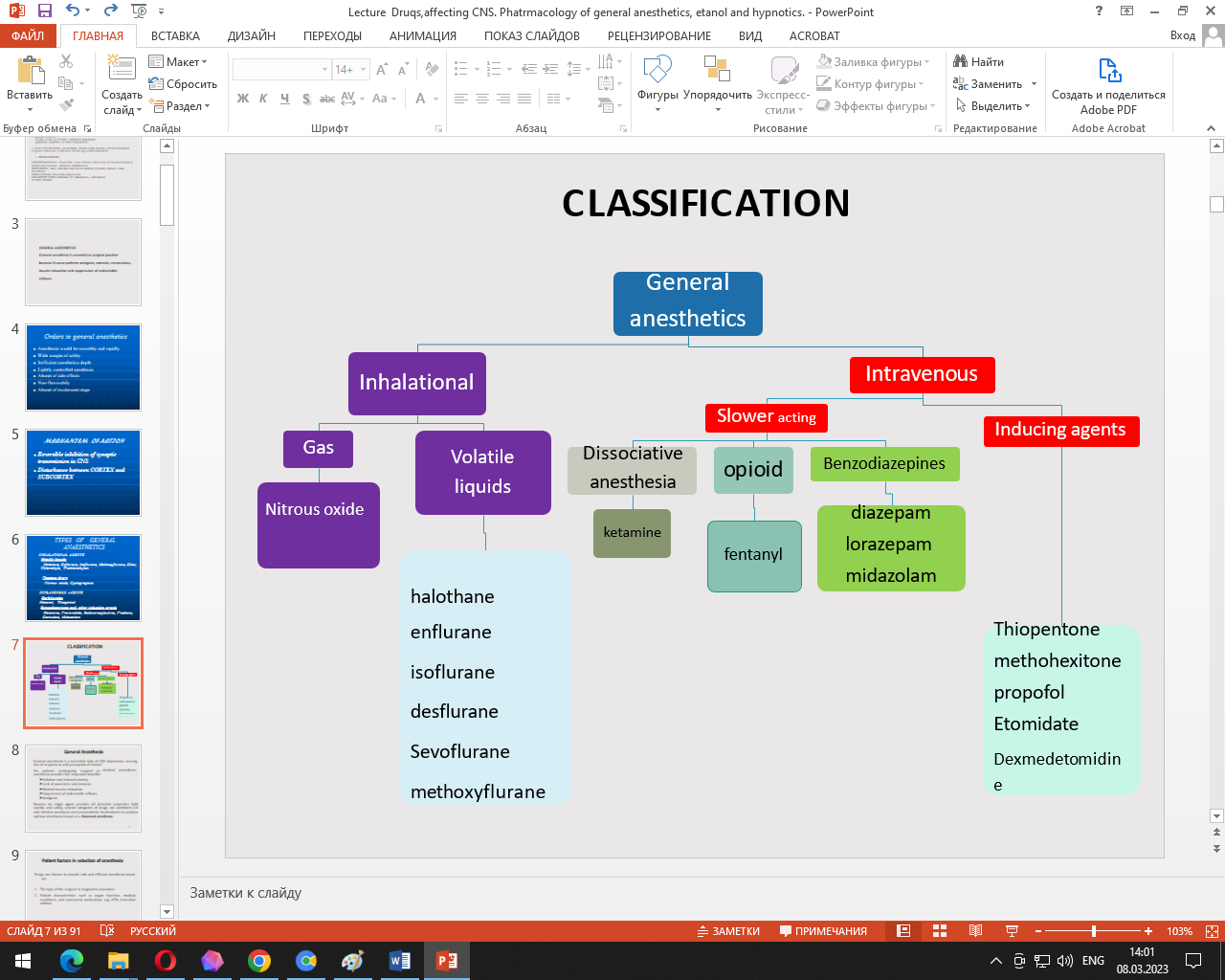 General AnesthesiaGeneral anesthesia is a reversible state of CNS depression, causing  loss of response to and perception of stimuli.For patients	undergoing	surgical or medical procedures, anesthesia provides five important benefits:Sedation and reduced anxietyLack of awareness and amnesiaSkeletal muscle relaxationSuppression of undesirable reflexesAnalgesiaBecause no single agent provides all desirable properties both  rapidly and safely, several categories of drugs are combined (I.V  and inhaled anesthesia and preanesthetic medications) to produce  optimal anesthesia known as a Balanced anesthesia.Patient factors in selection of anesthesiaDrugs are chosen to provide safe and efficient anesthesia based on:The type of the surgical or diagnostic procedurePatient characteristics such as organ function, medical  conditions, and concurrent medications. e.g., HTN, bronchial  asthma.Status of organ systemsRespiratory system:All inhaled anesthetics	depress the respiratory	system. They are bronchodilators. Liver and kidney:The release of fluoride, bromide, and other metabolic products of the halogenated hydrocarbons can affect these organs, especially with repeated anesthetic administration over a short period of time. Pregnancy:Effects on fetal organogenesis are a major concern in early pregnancy.1.Nitrous oxide can cause aplastic anemia in the unborn child. Oral clefts have occurred in the fetuses of women who have received benzodiazepines.2.Diazepam should not be used routinely during labor, because it results in temporary hypotonia and altered thermoregulation in the newborn.Status of organ systems:Nervous system:The existence of neurologic disorders (e.g., epilepsy or myasthenia gravis) influences the selection of anesthetic.A patient history of a genetically determined sensitivity to halogenated hydrocarbon-induced malignant hyperthermia “an autosomal dominant genetic disorder of skeletal muscle” that occurs in susceptible individuals undergoing general anesthesia with volatile agents and muscle relaxants (eg, succinylcholine).The malignant hyperthermia syndrome consists of the rapid onset of tachycardia and hypertension, severe muscle rigidity,hyperthermia.Rx DantrolinePreanesthetic MedicationsPreanesthetic medications serve tocalm the patient, relieve pain,protect against undesirable effects of the subsequently  administered anesthetics or the surgical procedure.facilitate smooth induction of anesthesia,lowered the required dose of anesthetic Preanesthetic Medicine:Benzodiazepines; midazolam or diazepam: Anxiolysis & amnesia.Diphenhydramine:	Prevention	of	allergic	reactions:  antihistaminesH2 receptor blocker- famotidine, ranitidine: Reduce gastric acidity.Preanesthetic medications:Antiemetics- ondansetron: Prevents aspiration of stomach  contents and post surgical vomiting:Acetaminophen or opioids (fentanyl) for analgesia Anticholinergics: (glycopyrrolate, scopolamine):Reduce bronchial and salivary secretion: irritant inhaled  anesthetic cause excessive salivation and secretion.Concomitant use of other drugsPatients may take medications for underlying diseases or abuse drugs that alter response to anesthetics. For example, alcoholics have elevated levels of liver enzymes that metabolize anesthetics, and drug abusers may be tolerant to opioids.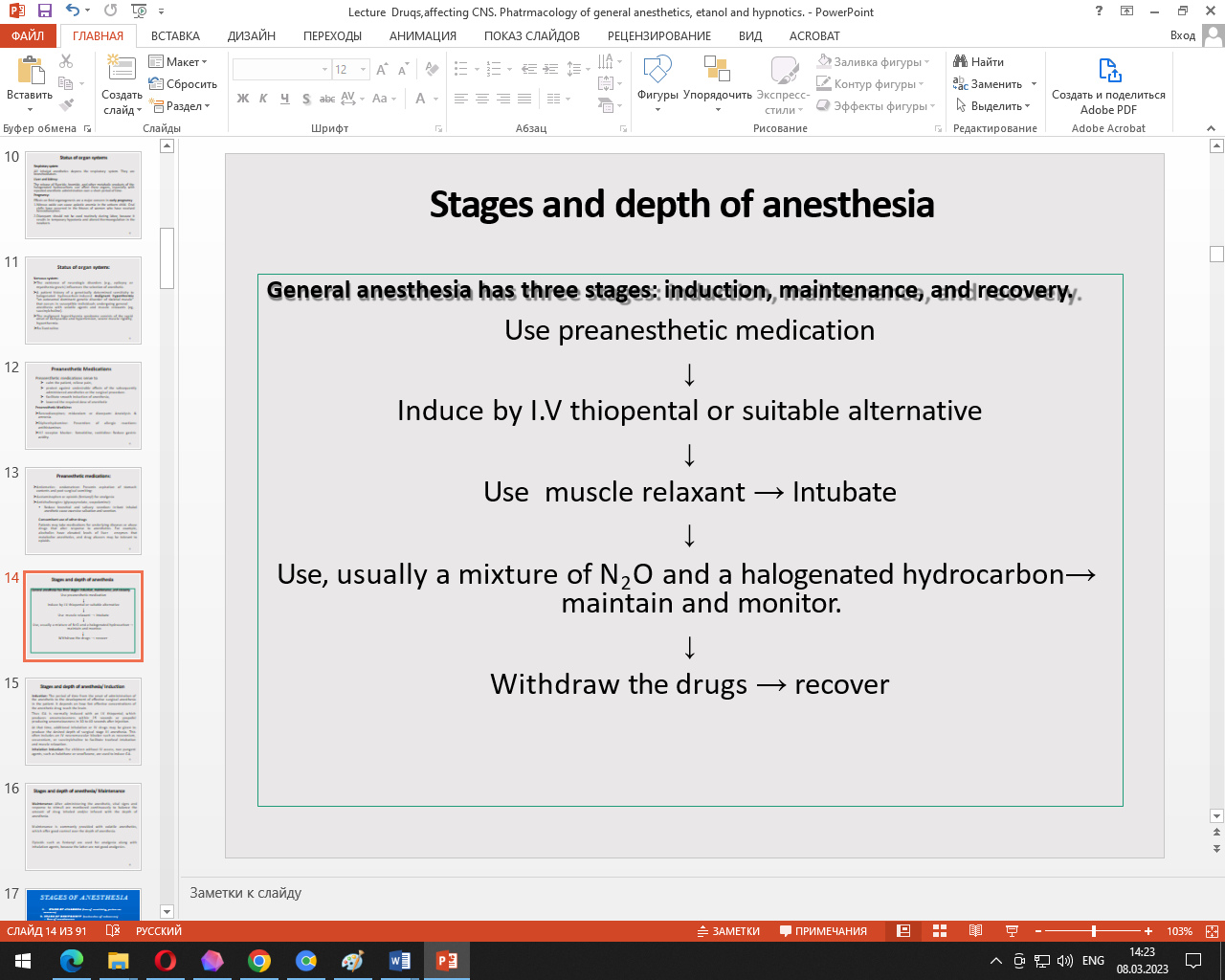 Stages and depth of anesthesia/ InductionInduction: The period of time from the onset of administration of the anesthetic to the development of effective surgical anesthesia in the patient. It depends on how fast effective concentrations of the anesthetic drug reach the brain.Thus GA is normally induced with an I.V thiopental, which produces unconsciousness within 25 seconds or propofol producing unconsciousness in 30 to 40 seconds after injection.At that time, additional inhalation or IV drugs may be given to produce the desired depth of surgical stage III anesthesia. This often includes an IV neuromuscular blocker such as rocuronium, vecuronium, or succinylcholine to facilitate tracheal intubation and muscle relaxation.Inhalation induction: For children without IV access, non pungent agents, such as halothane or sevoflurane, are used to induce GA.Stages and depth of anesthesia/ MaintenanceMaintenance: After administering the anesthetic, vital signs and  response to stimuli are monitored continuously to balance the  amount of drug inhaled and/or infused with the depth of  anesthesia.Maintenance is commonly provided with volatile anesthetics,  which offer good control over the depth of anesthesia.Opioids such as fentanyl are used for analgesia along with  inhalation agents, because the latter are not good analgesics.STAGES OF ANESTHESIA1. STAGE OF ANALGESIA (loss of sensitivity, patient on conscens)2.  STAGE OF EXCITEMENT  (activation of subcortex)Loss of consciousness Cough reflex, bronchospasm, vomiting, glands secretionBradycardia,cardiac arrestSpeech excitationMotor stimulationRise tone of skeletal muscles 3. STAGE OF SURGICAL ANESTHESIA (pulce, breathing, pressure are normal,       muscles are relax)                Surface narcosisLight narcosisDeep narcosisUltra deep narcosis                   (planes describes in term of: changes in ocular movements, eyes reflexes, pupil size. Planes show the rate of depth of anesthesia)4. RECOVERY.  (STAGE OF MEDULLARY DEPRESSION      (Depression of vasomotor and respirator centers in the medulla-death)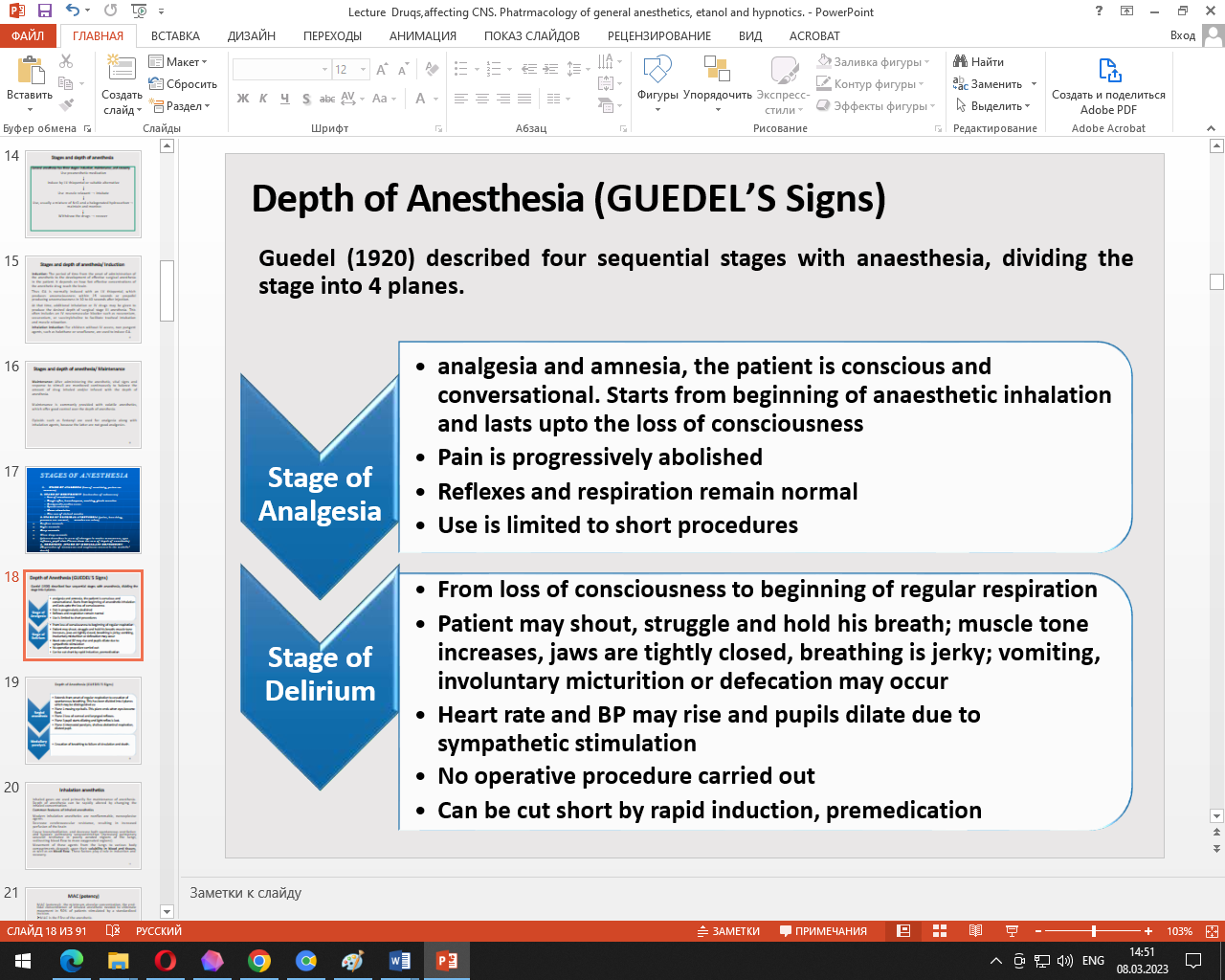 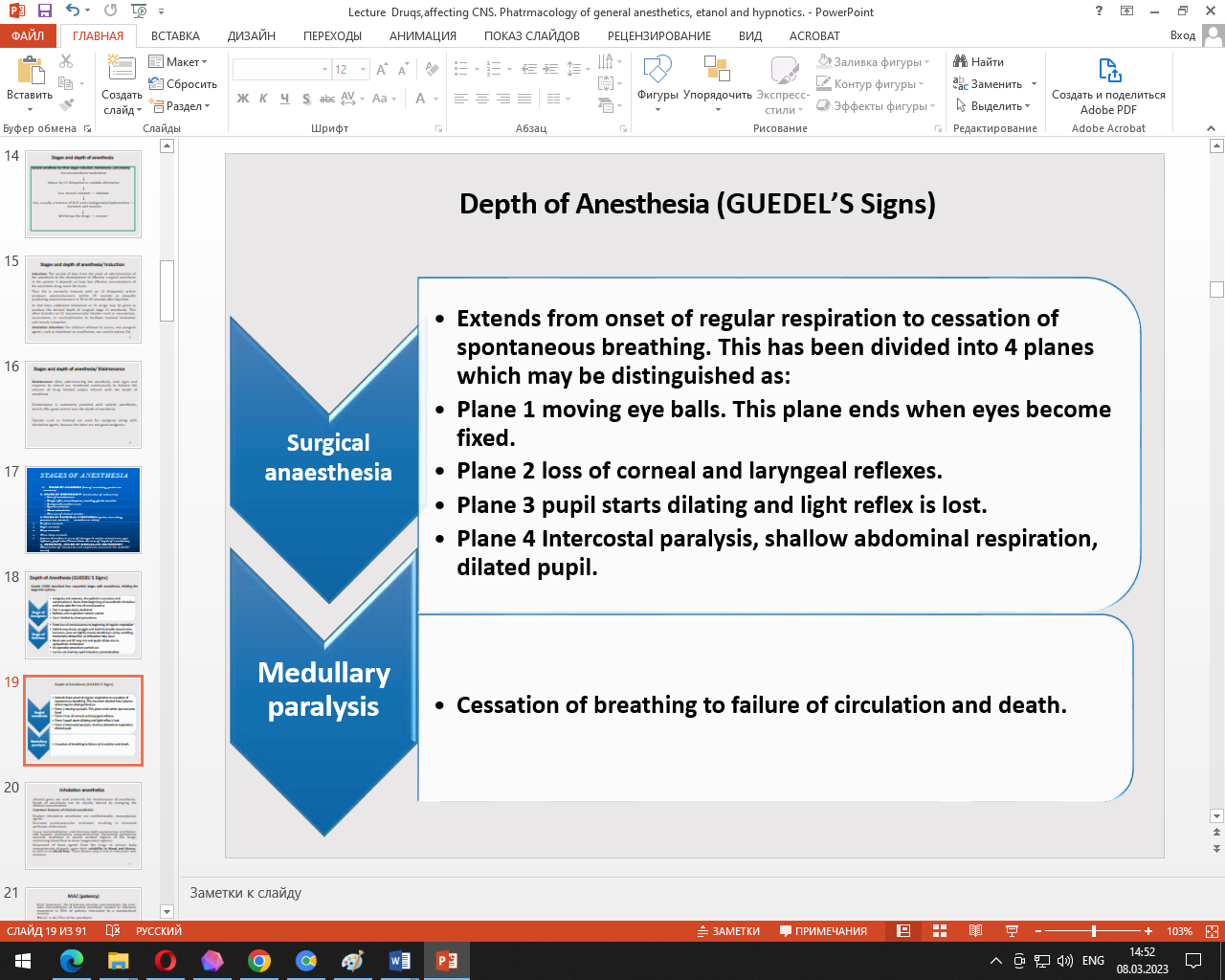 Inhalation anestheticsInhaled gases are used primarily for maintenance of anesthesia. Depth of anesthesia can be rapidly altered by changing the inhaled concentration.Common features of inhaled anestheticsModern inhalation anesthetics are nonflammable, nonexplosive  agents.Decrease cerebrovascular resistance, resulting in increased perfusion of the brainCause bronchodilation, and decrease both spontaneous ventilation and hypoxic pulmonary vasoconstriction (increased pulmonary vascular resistance in poorly aerated regions of the lungs, redirecting blood flow to more oxygenated regions).Movement of these agents from the lungs to various body compartments depends upon their solubility in blood and tissues, as well as on blood flow. These factors play a role in induction and recovery.MAC (potency)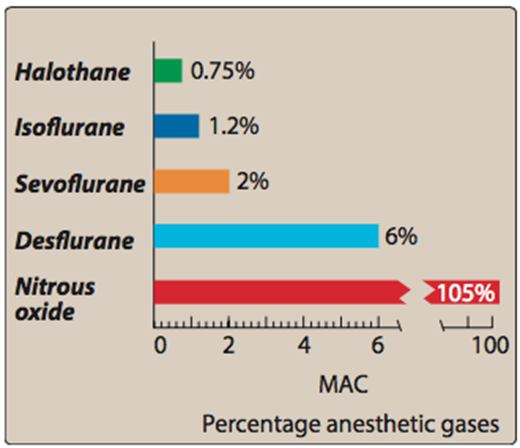 MAC (potency): the minimum alveolar concentration, the endtidal concentration	of inhaled anesthetic needed to	eliminate movement in 50% of	patients stimulated	by a standardized incision.MAC is the ED50 of the anesthetic.the inverse of MAC is an index of potency of the anesthetic.MAC expressed as the percentage of  gas in a mixture required to achieve  the effect.Numerically, MAC is small for potent  anesthetics such as sevoflurane and  large for less potent agents such as  nitrous oxide.Factors Determine the time course for attaining Steady State:Solubility in the blood:  called the blood/gas partition  coefficient.The solubility in blood is ranked in the following	order:halothane>enflurane>isoflurane>sevoflurane>desflurane>N2O.An inhalational anesthetic agent with low solubility in blood  shows fast induction and also recovery time (e.g., N2O), and  an agent with relatively high solubility in blood shows slower  induction and recovery time (e.g., halothane).Factors Determine the time course for attaining Steady State:Effect of different tissue types on anesthetic uptake:It is also directly proportional to the capacity of that tissue to store anesthetic (a larger capacity results in a longer  time  required to achieve steady state).Capacity, in turn, is directly proportional to the tissue’s volume  and the tissue/ blood solubility coefficient of the anesthetic.Factors Determine the time course for attaining Steady State:Four major tissue compartments determine the time  course of anesthetic uptake:Brain, heart, liver, kidney, and endocrine glands: these  highly perfused tissues rapidly attain a steady-state with  the PP of anesthetic in the blood.Skeletal muscles: poorly perfused, and have a large  volume, prolong the time required to achieve steady-state.Fat: poorly perfused. However, potent GA are very lipid  soluble. Therefore, fat has a large capacity to store  anesthetic. This combination of slow delivery to a high  capacity compartment prolongs the time required to  achieve steady-state.Bone, ligaments, and cartilage: these are poorly perfused  and have a relatively low capacity to store anesthetic.MECHANISM OF ACTION OF ANAESTHESIANo specific receptor has been identified. The fact that  chemically unrelated compounds produce anesthesia argues  against the existence of a single receptor.The focus is NOW on proteins comprising ion channels:GABAA receptors, Glycine receptors,NMDA glutamate receptors (nitrous oxide and ketamine ):Nicotinic receptors: Blocks the excitatory postsynaptic current  of the nicotinic receptors.Currently, there are 5 inhalational and 5  intravenous anesthetics used to induce or maintain  general anesthesia: Inhalational:Nitrous Oxide, Isoflurane, Sevoflurane, Desflurane  and Xenon. Intravenous: Propofol, Etomidate,  Ketamine, Methohexital and Thiopental. These 10  general anesthetic drugs are often accompanied by  sedative benzodiazepines: midazolam, diazepam  and lorazepam.Of these 10 general anesthetics:ketamine, nitrous oxide and xenon inhibit  ionotropic glutamate receptors, with the strongest  effects being seen on the NMDA receptor subtype.  These anesthetics also have modest effects on  many other receptors, including GABAARs, but their  primary action is the blockade of NMDA receptors.The other 7 general anesthetics and 3 sedatives share a common target and mechanism of action, they all enhance the function of GABAARs, the most abundant fast inhibitory neurotransmitter receptor in the CNS. These 7 general anesthetics also have a spectrum of modest to strong effects on other ion channels,  including glycine receptors, neuronal nicotinic receptors,  5-HT3 receptors,  glutamate receptors and the potassium channels.Mechanisms underlying the anesthetic effect are  not properly known yet.Halothane (Prototype)Advantages:Potent anesthetic, rapid induction & recoveryNeither flammable nor explosive, sweet smell, non irritantDoes not augment bronchial and salivary secretions.Low incidence of post operative nausea and vomiting.Relaxes both skeletal and uterine muscle, and can be used in  obstetrics when uterine relaxation is indicated.Combined with	its pleasant	odor,	this makes it	suitable in children for inhalation induction.HalothaneDisadvantages:Weak analgesic (thus	is usually coadministerd	with	N2O, opioids)Is a strong respiratory depressantIs	a strong cardiovascular depressant; halothane is vagomimetic and cause atropine-sensitive bradycardia.Hepatotoxic: is oxidatively metabolized in the liver to tissue- toxic hydrocarbons (e.g., trifluroethanol and bromide ion).Malignant hyperthermiaEnfluraneAdvantages:Less potent than halothane, but produces rapid induction andrecovery~2%	metabolized	to	fluoride	ion,	which	is	excreted	by	the  kidneyHas some analgesic activityDisadvantages:	CNS	excitation	at	twice	the	MAC,	Can	induce  seizureDesflurane:Rapidity of induction and recovery: outpatient surgeryLess volatility (must be delivered using a special vaporizer)It decreases vascular resistance and perfuse all major tissues very well.Irritating cause  apnea,	laryngospasm, coughing,  and excessive  secretionsSevoflurane:Has low pungency, not irritating the airway during induction; making  it suitable for induction in childrenRapid onset and recovery:Metabolized by liver, releasing fluoride ions; thus, like enflurane, itmay prove to be nephrotoxic.MethoxyfluraneThe most potent and the best analgesic anesthetic available for clinical  use. Nephrotoxic and thus seldom used.Nitrous oxide (N2O)It is a potent analgesic but a weak general anesthetic.Rapid onset and recovery:Does not depress respiration, and no muscle relaxation.Clinical use: dental surgery, obstetrics, postoperative  physiotherapy, refractory pain in terminal illness, and  maintenance of anesthesia.The least hepatotoxic, Teratogenic, bone marrow  depression.INTRAVENOUS ANESTHETICSShort-duration acted (duration of narcosis 15 min)PROPANIDIDE, KETAMIME, PROPOFOLEIntermediate duration acted (25min)THIOPENTAL-SODIUM, PREDION, HEXENALLong duration acted (60 min and more)SODIUM-OXYBUTIRATEIntravenous anestheticsBarbiturates (thiopental, methohexital)Potent anesthetic but a weak analgesicHigh lipid solubility; quickly enter the CNS and depress  function, often in less than one minute, and  redistribution  occur very rapidly as well to other body tissues, including  skeletal muscle and ultimately adipose tissue (serve as a  reservoir).All barbiturates can cause apnea, coughing, chest wall spasm,  laryngospasm, and bronchospasmIntravenous anesthetics/ PropofolPropofol,	Phenol	derivative,	It	is	an	IV	sedative-hypnotic  used in the induction and or maintenance of anesthesia.Onset is smooth and rapid (40 seconds)Decrease BP without depressing the myocardium, it also  reduce intracranial pressure.It is widely used and has replaced thiopental as the first  choice for anesthesia induction and sedation, because it  produces a euphoric feeling in the patient and  does not  cause post anesthetic nausea and vomiting.Poor analgesia.Intravenous anesthetics/ ketamineKetamine (phencyclidine derivative) a short-acting, anesthetic,  induces a dissociated state in which the patient is unconscious  (but may appear to be awake) and does not feel pain.This dissociative anesthesia provides sedation, amnesia, and  immobility.Ketamine is also a potent bronchodilator.Therefore, it is beneficial in patients in asthmatics. Conversely,  it is contraindicated in hypertensive or stroke patients.Ketamine	is	used	mainly	in	children	and	elderly	adults	for  short procedures.It is not widely used, because it increases cerebral blood flow  and may induce hallucinations, particularly in young adults.Adjuvants/ BDZs & Opioids (fentanyl, sufentanil)Benzodiazepine (midazolam, lorazepam and diazepam) Are usedin conjunction with anesthetics to sedate the patient.Opioids:Analgesic, not good amnesic, used together with anesthetics.They are administered either I.V, epidurally, or intrathecally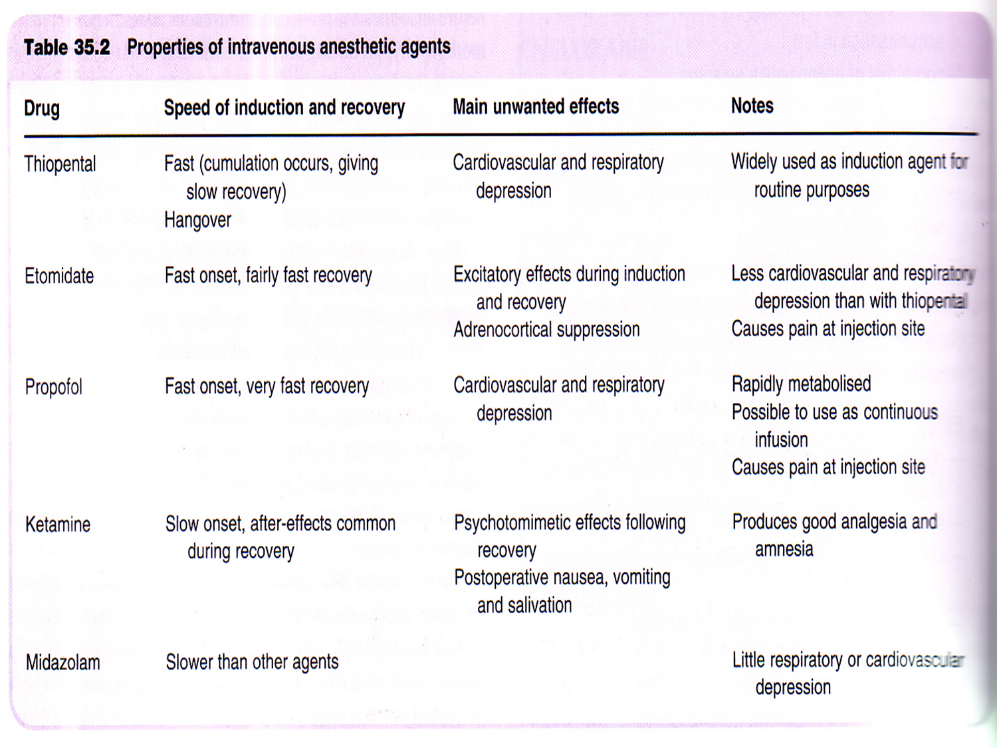 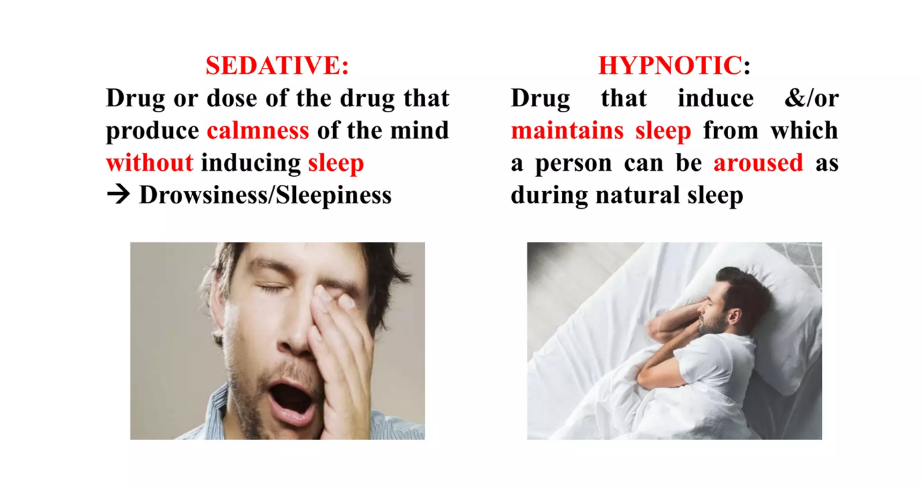 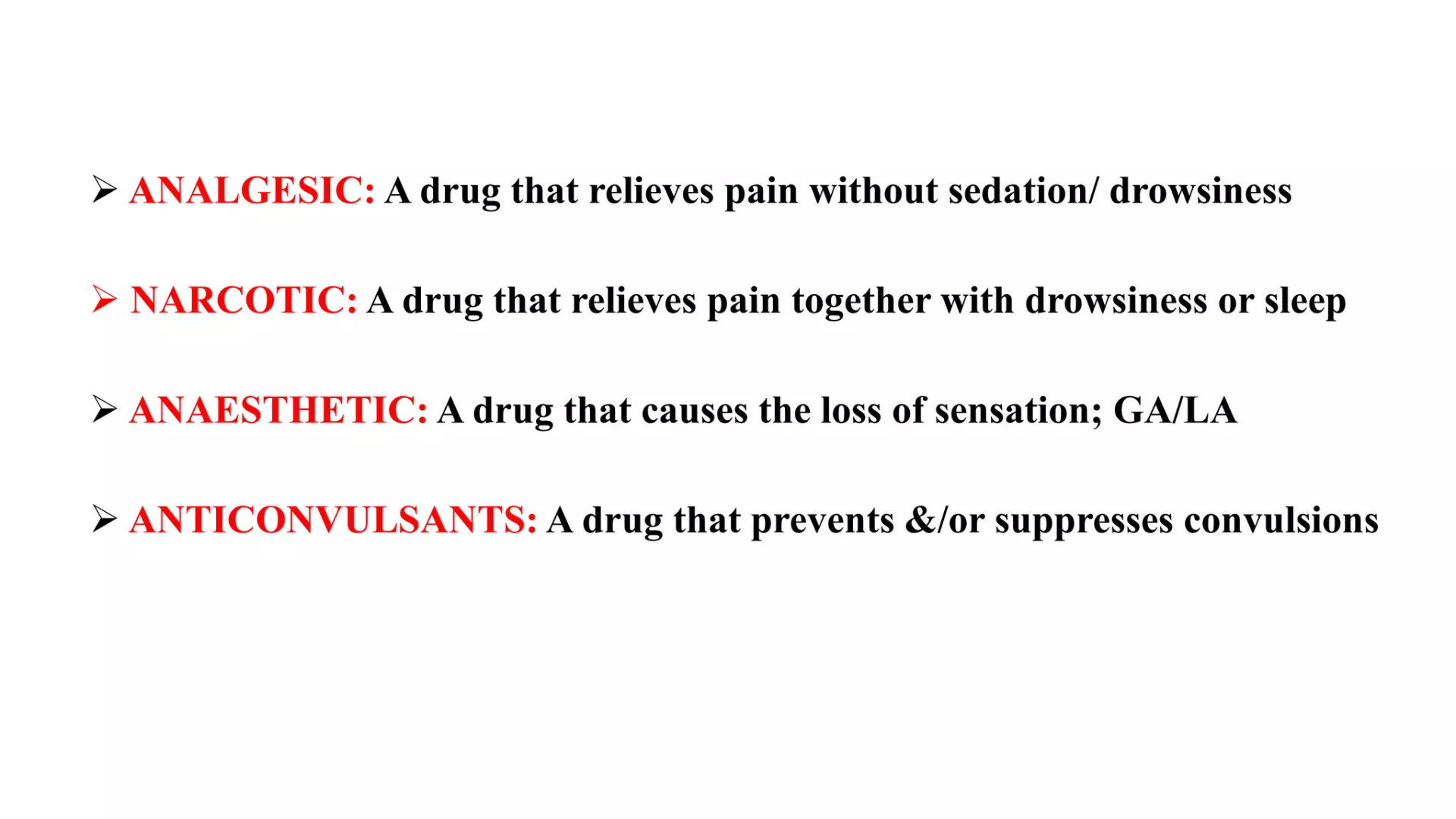 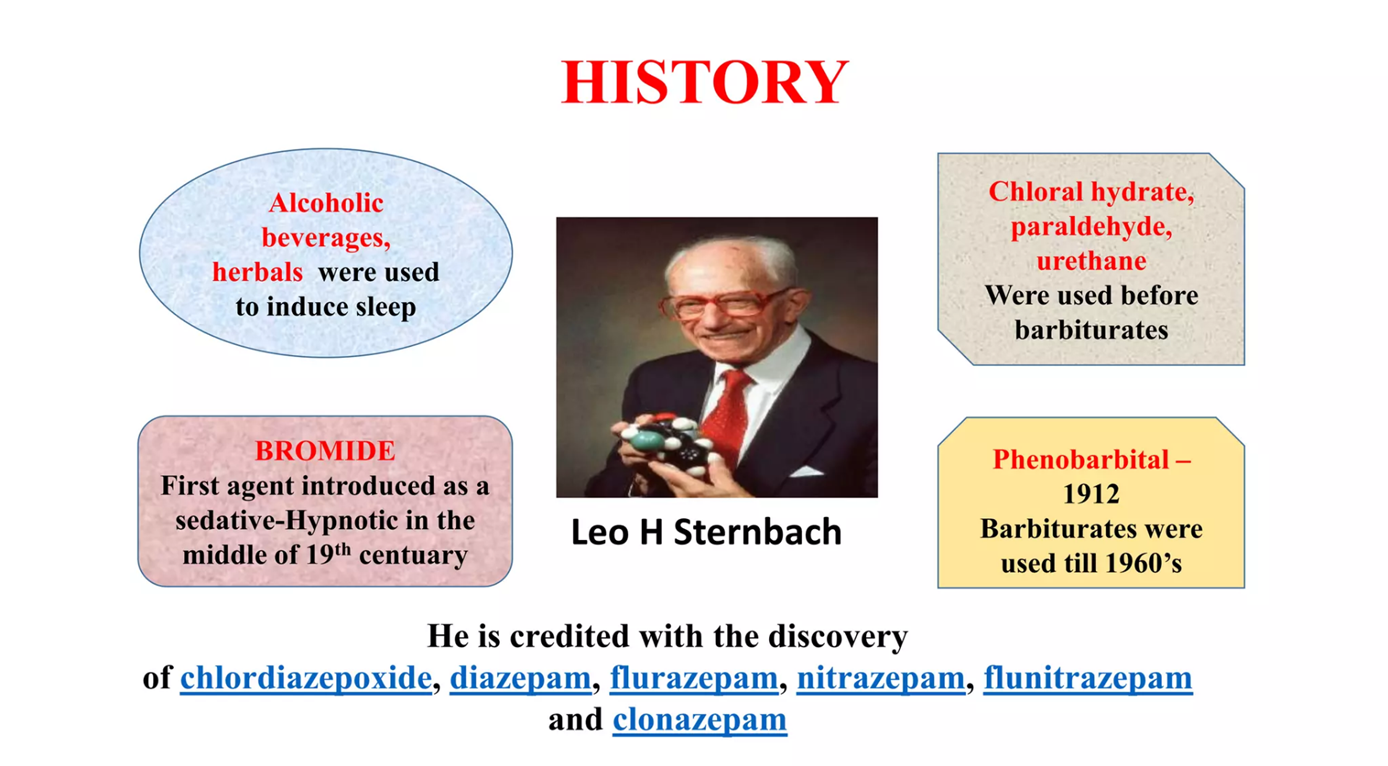 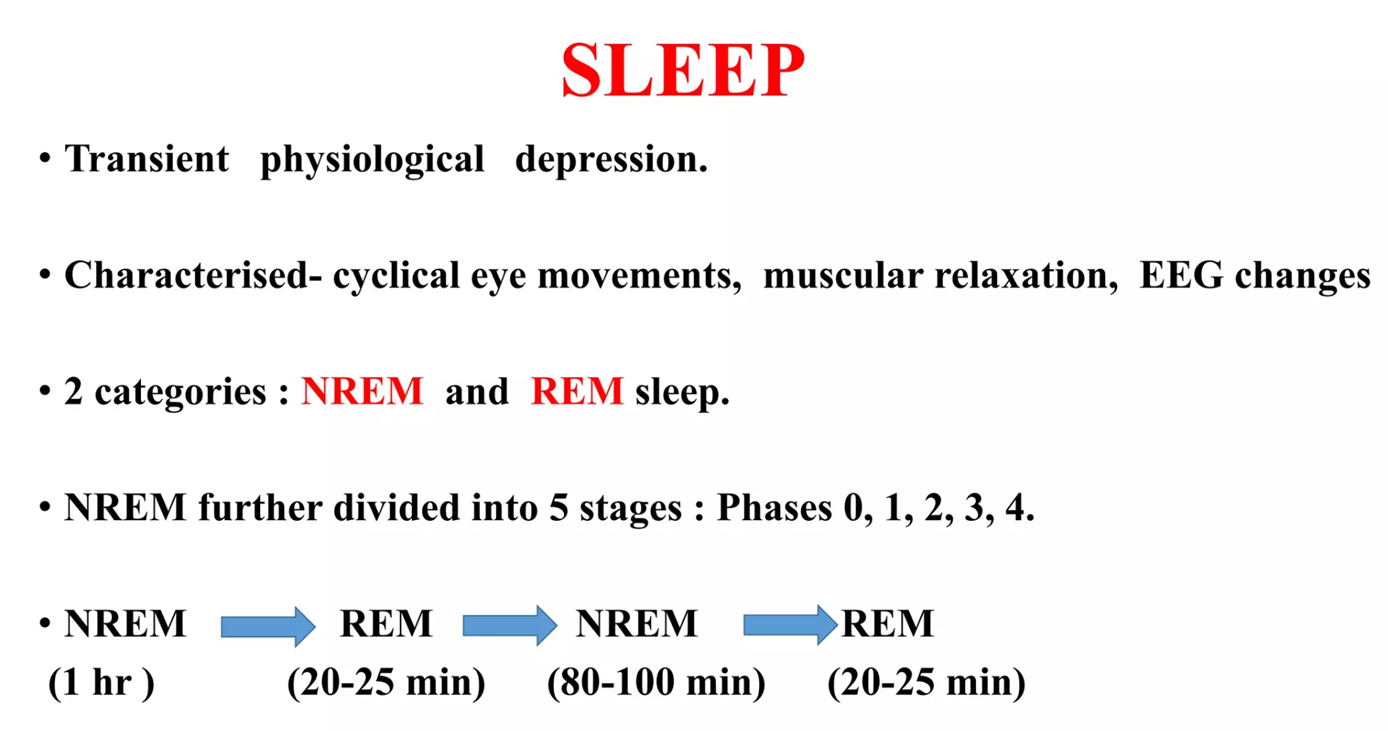 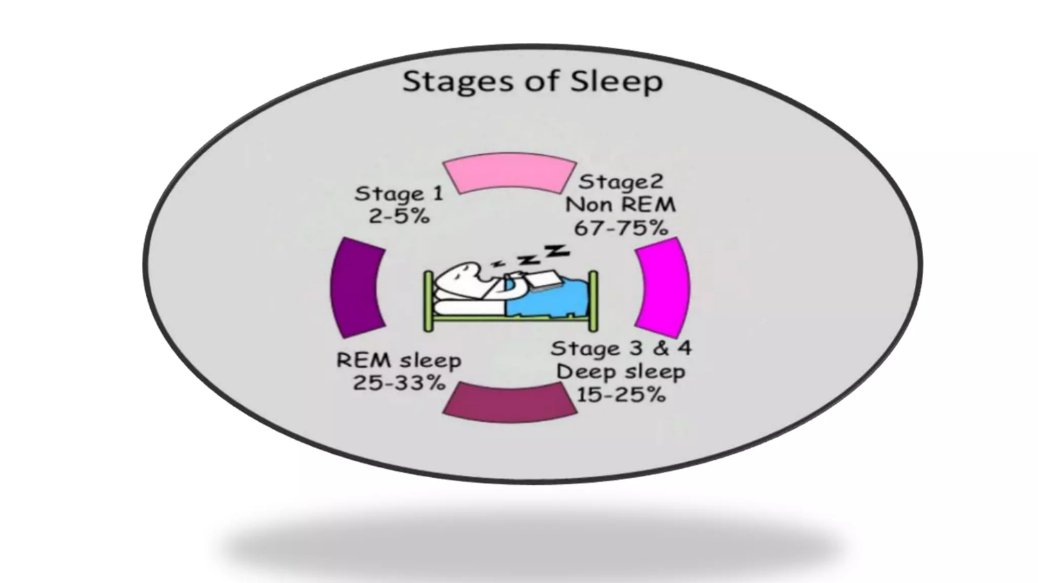 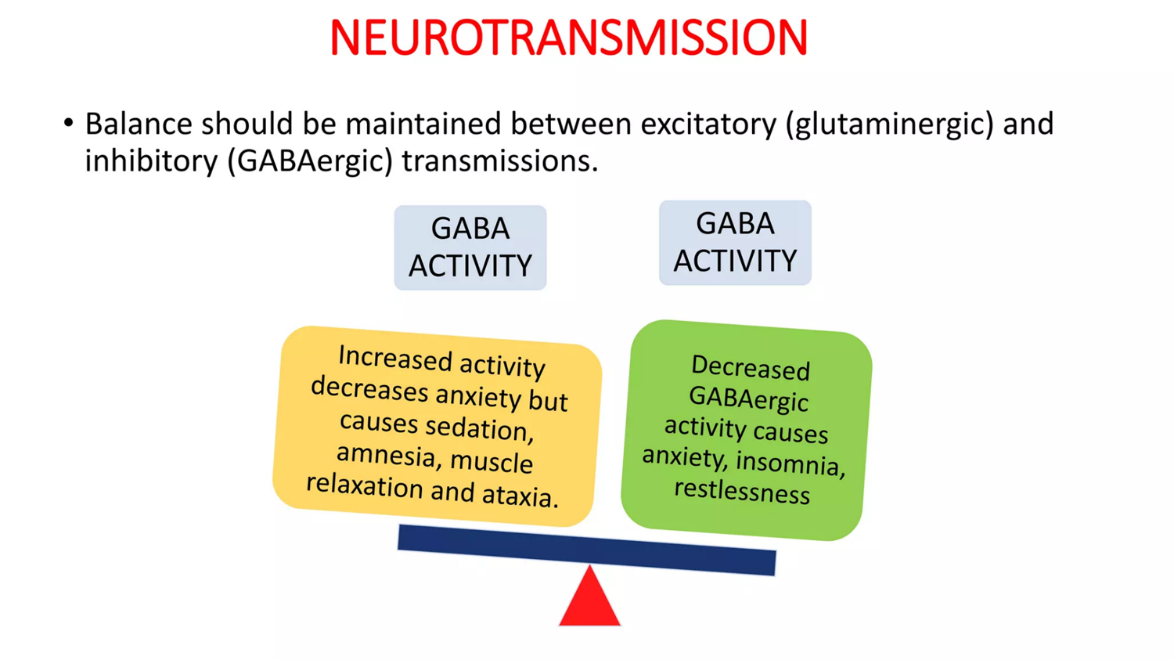 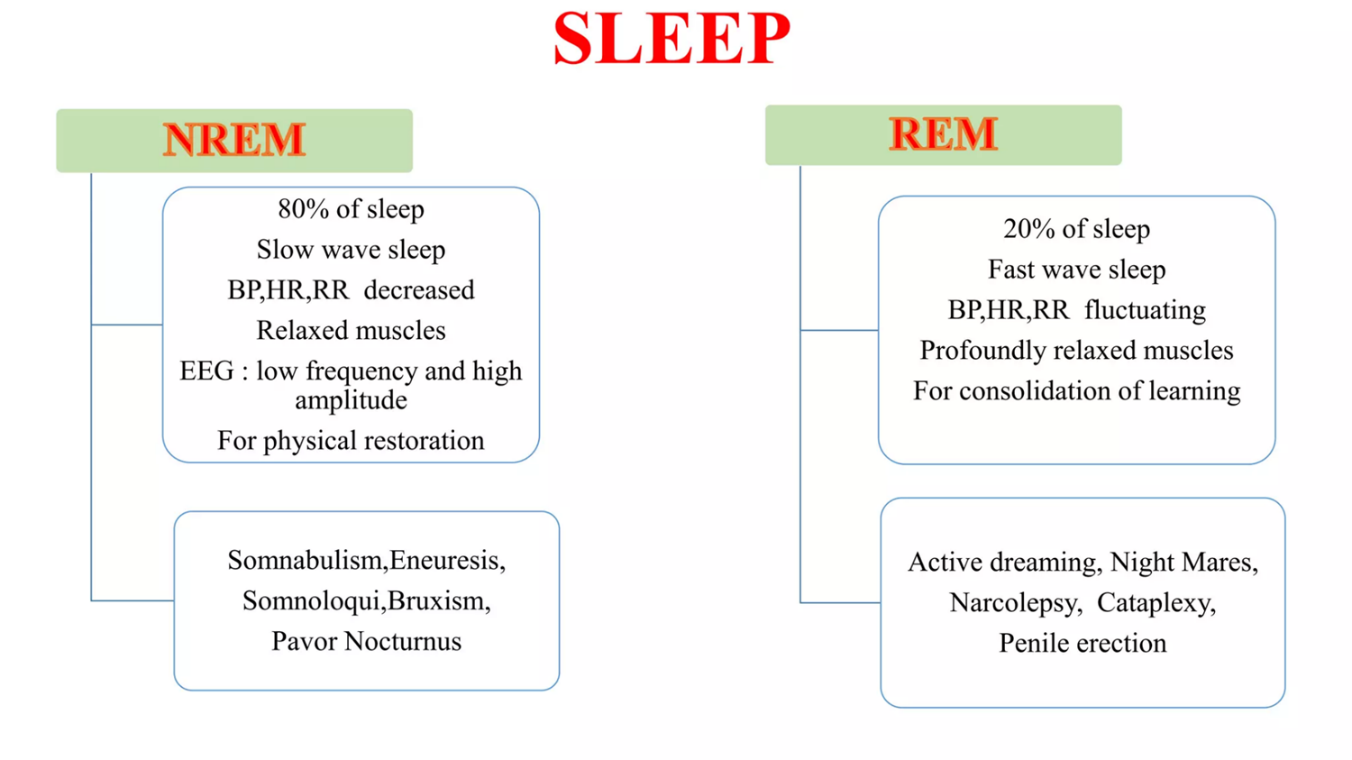 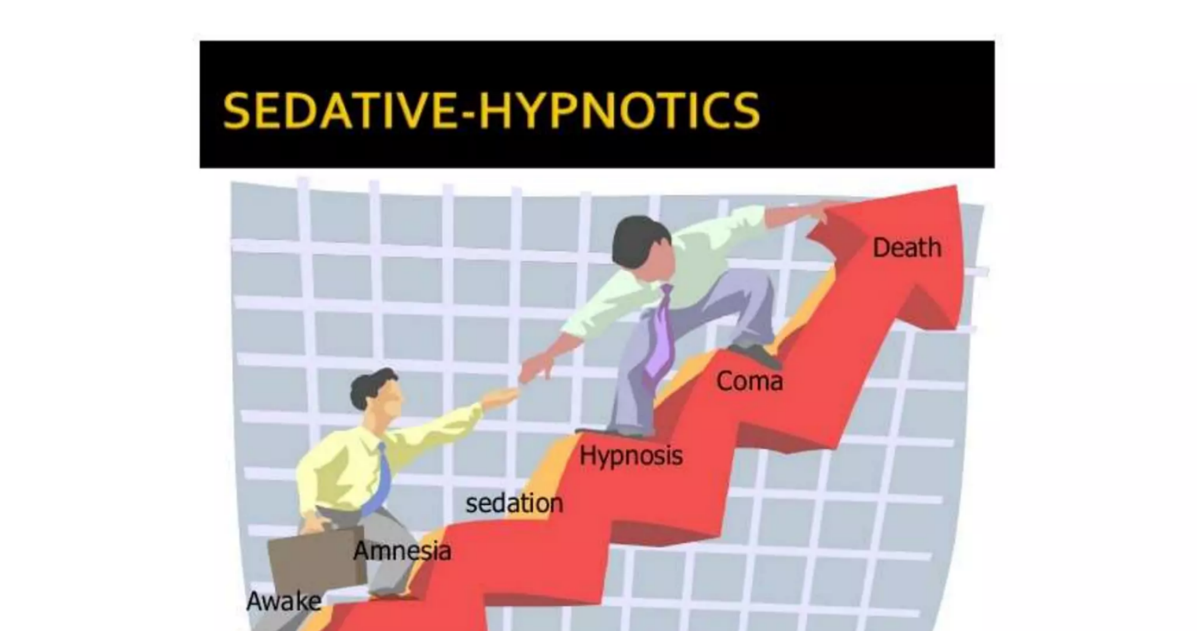 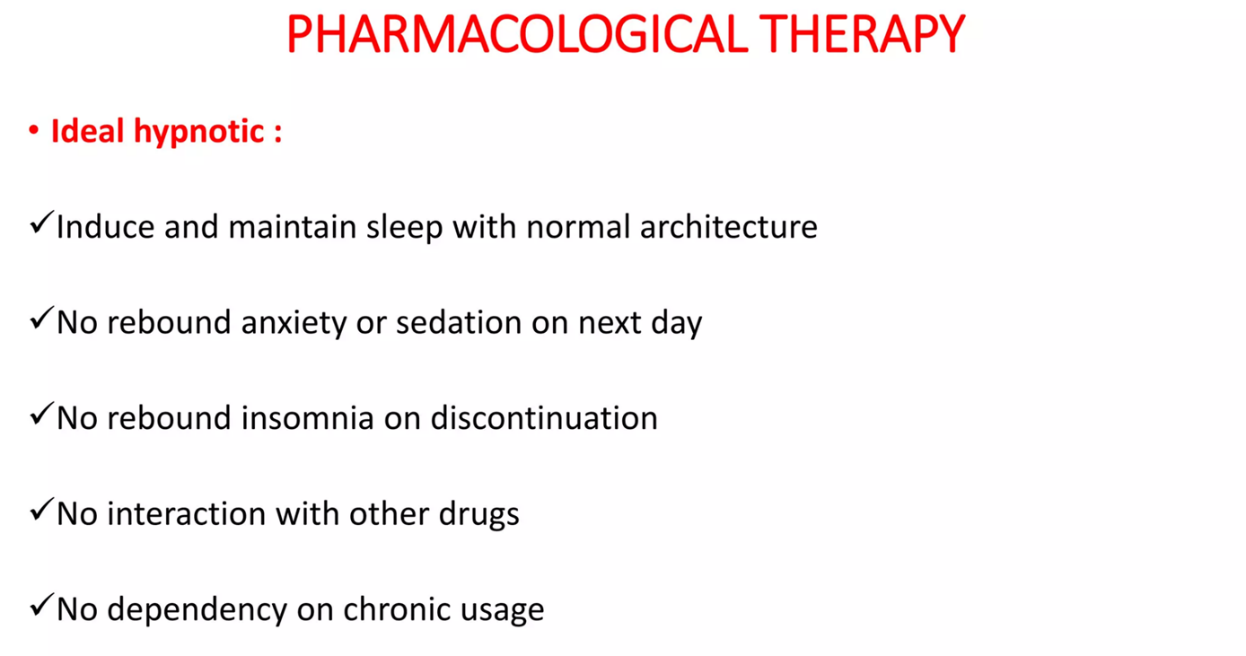 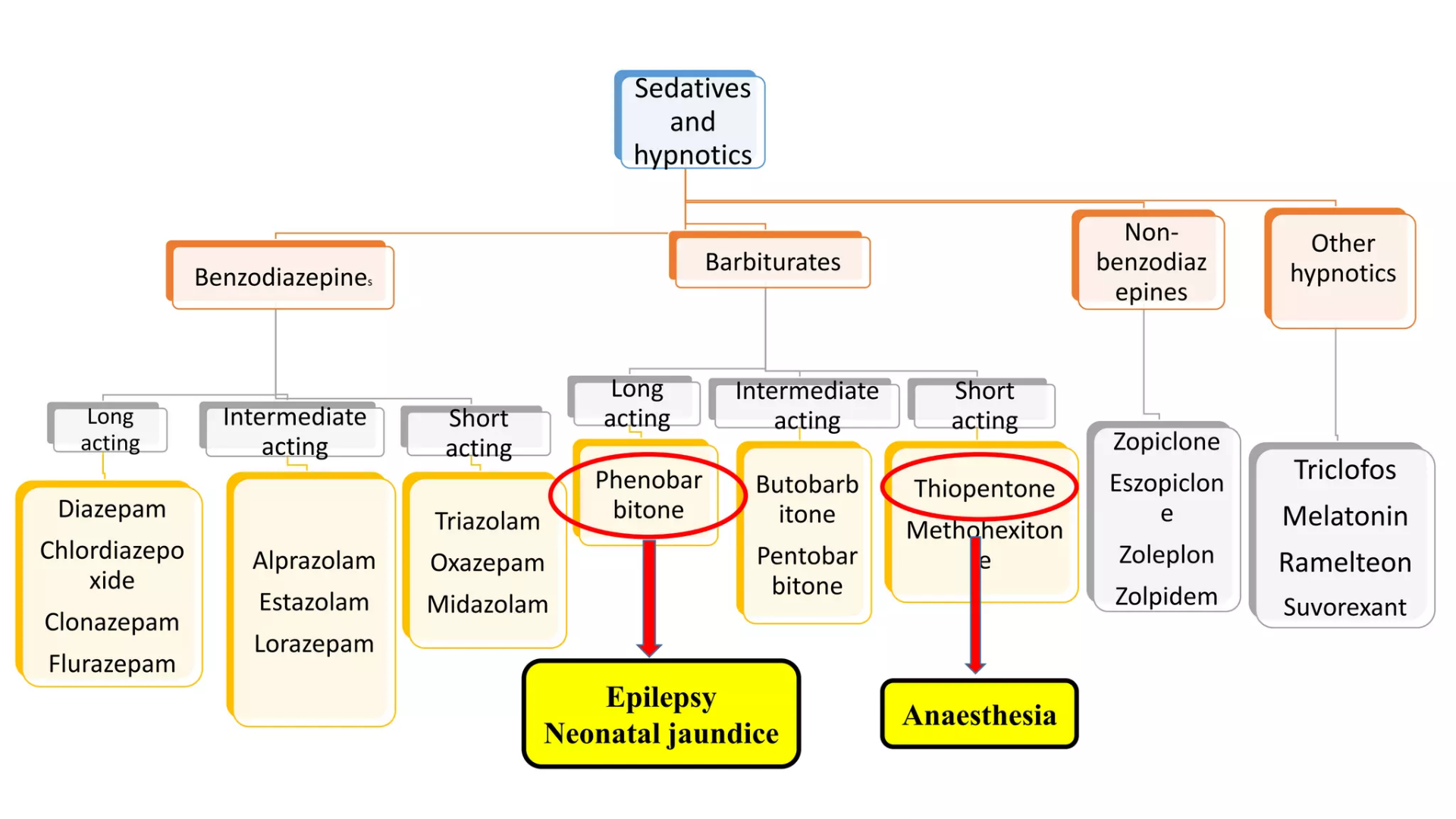 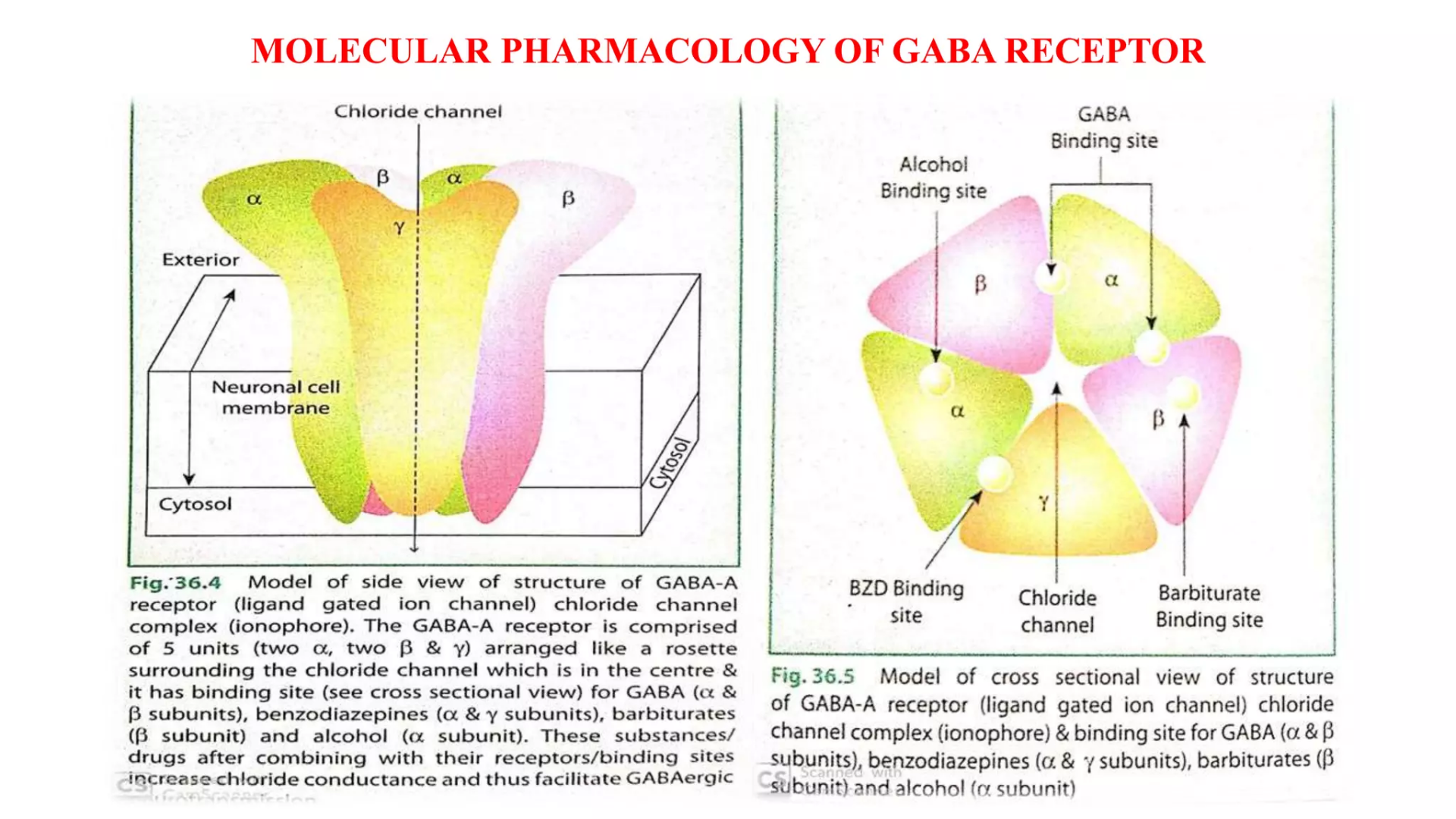 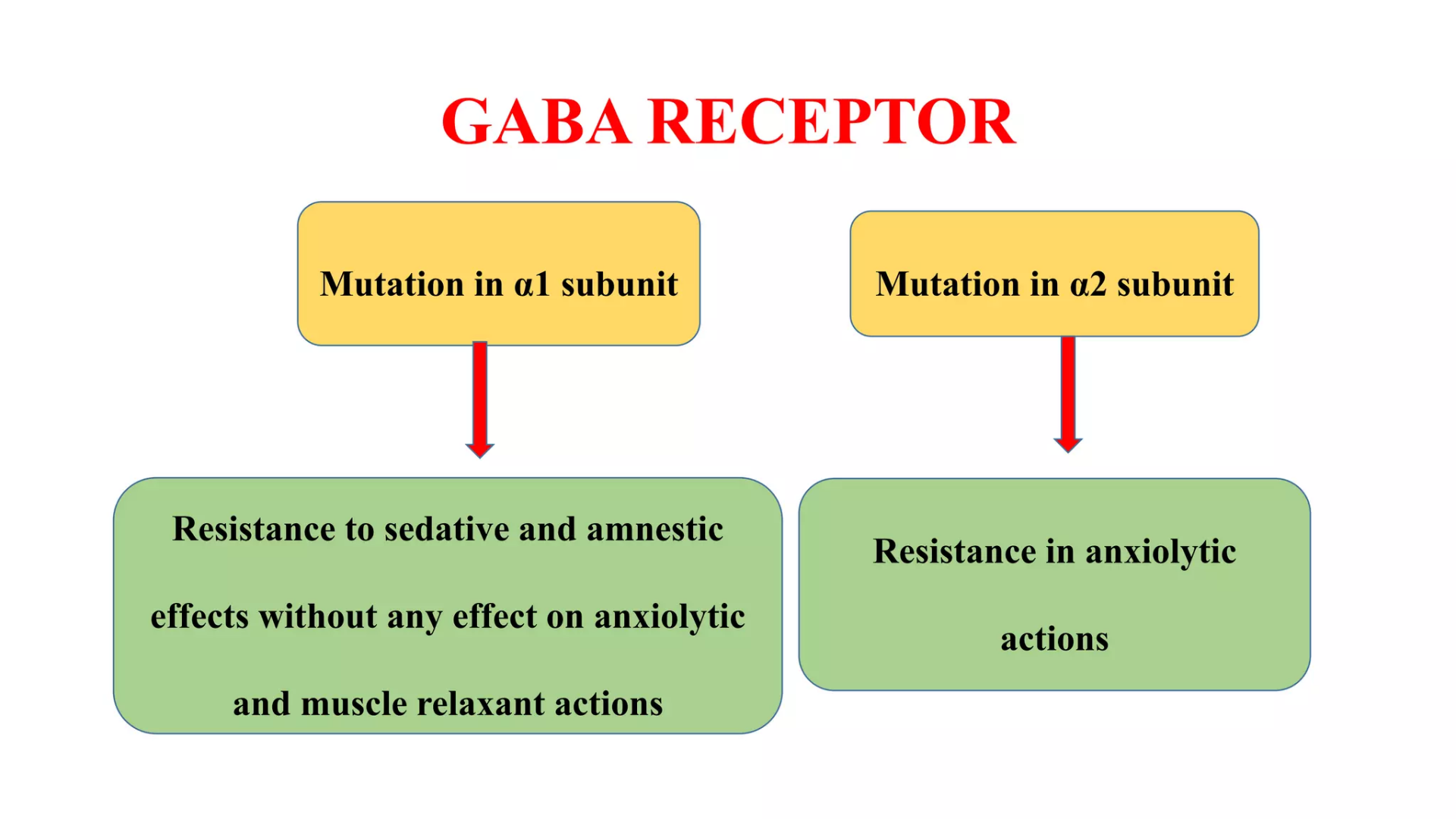 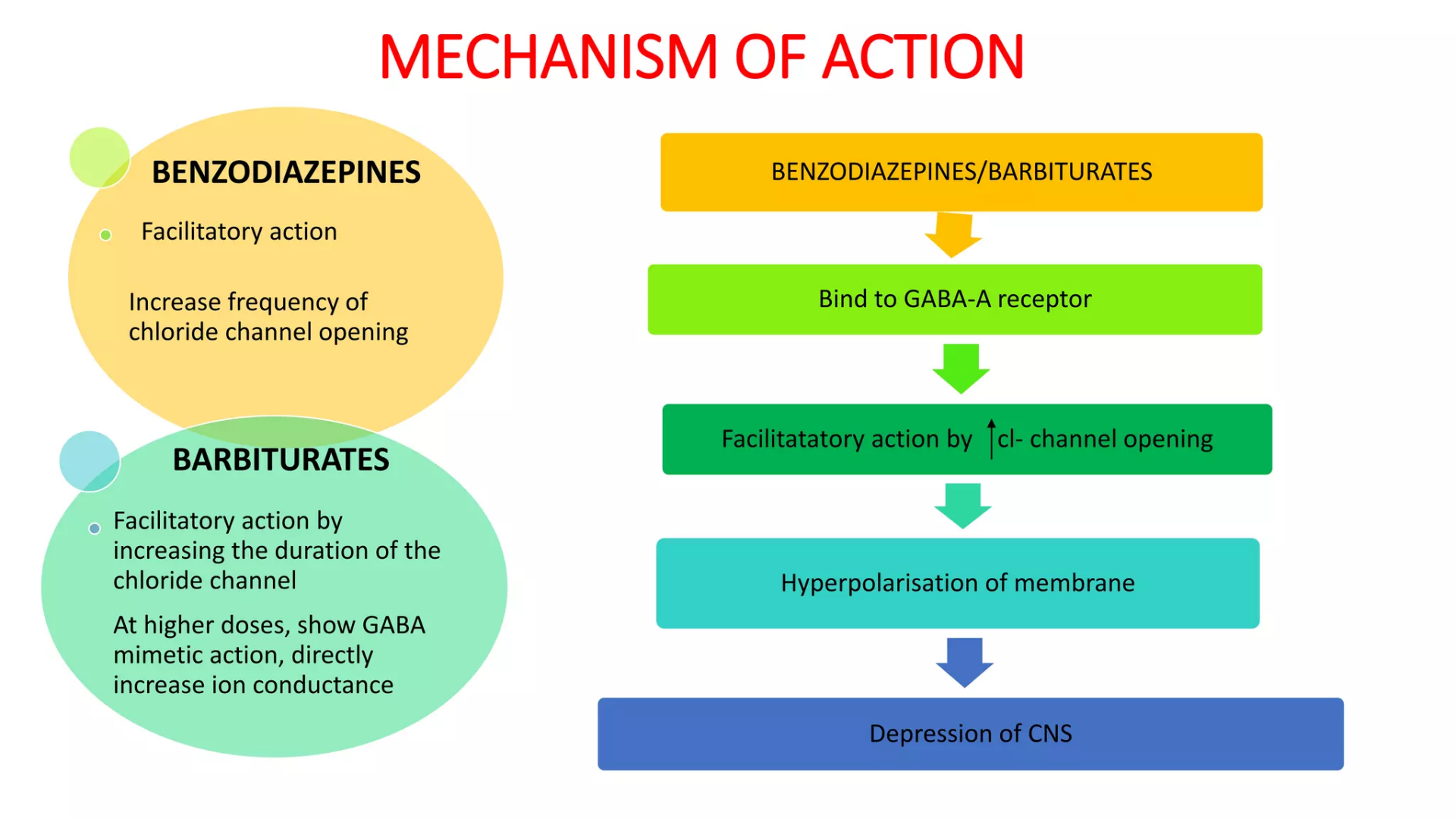 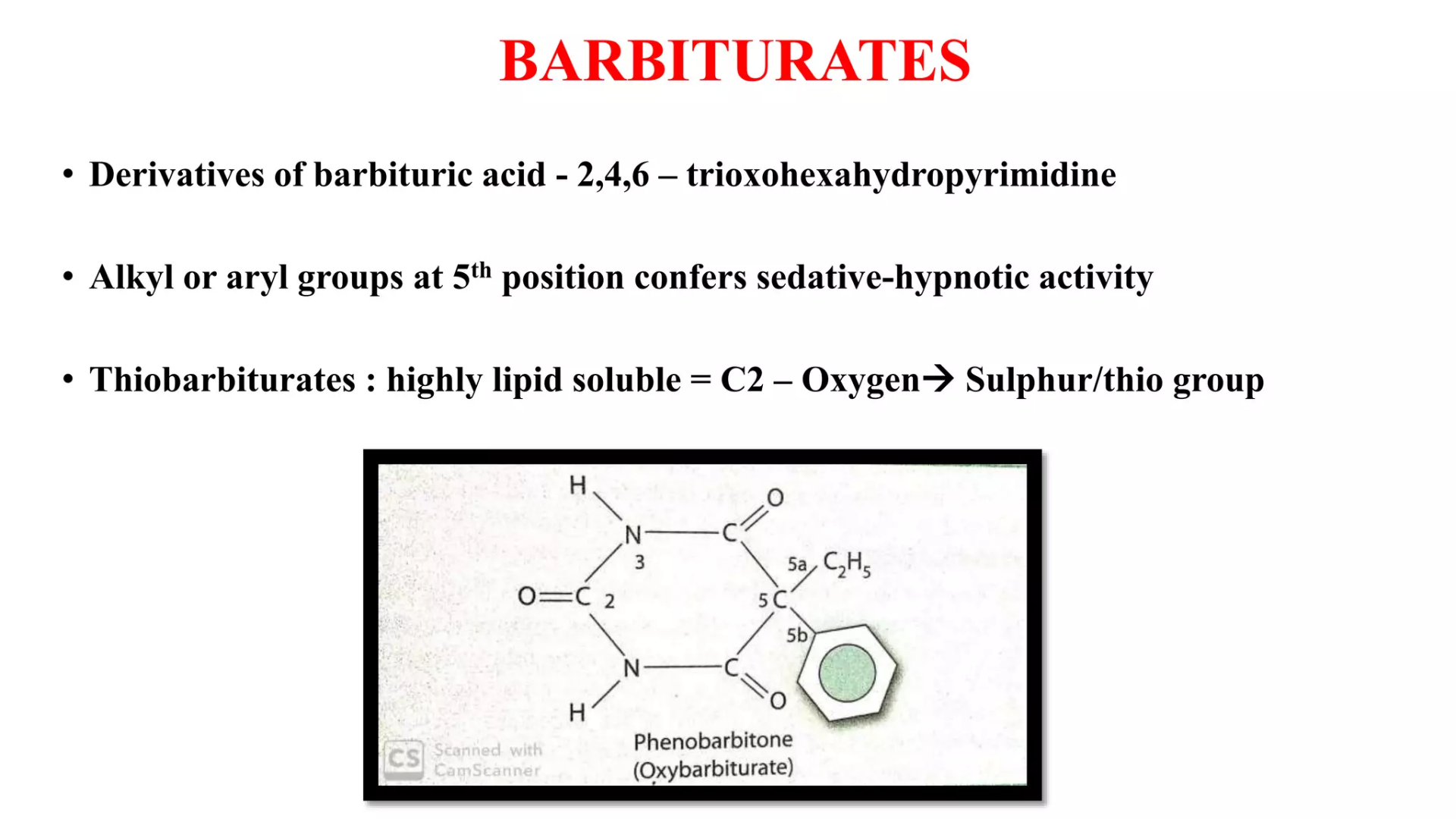 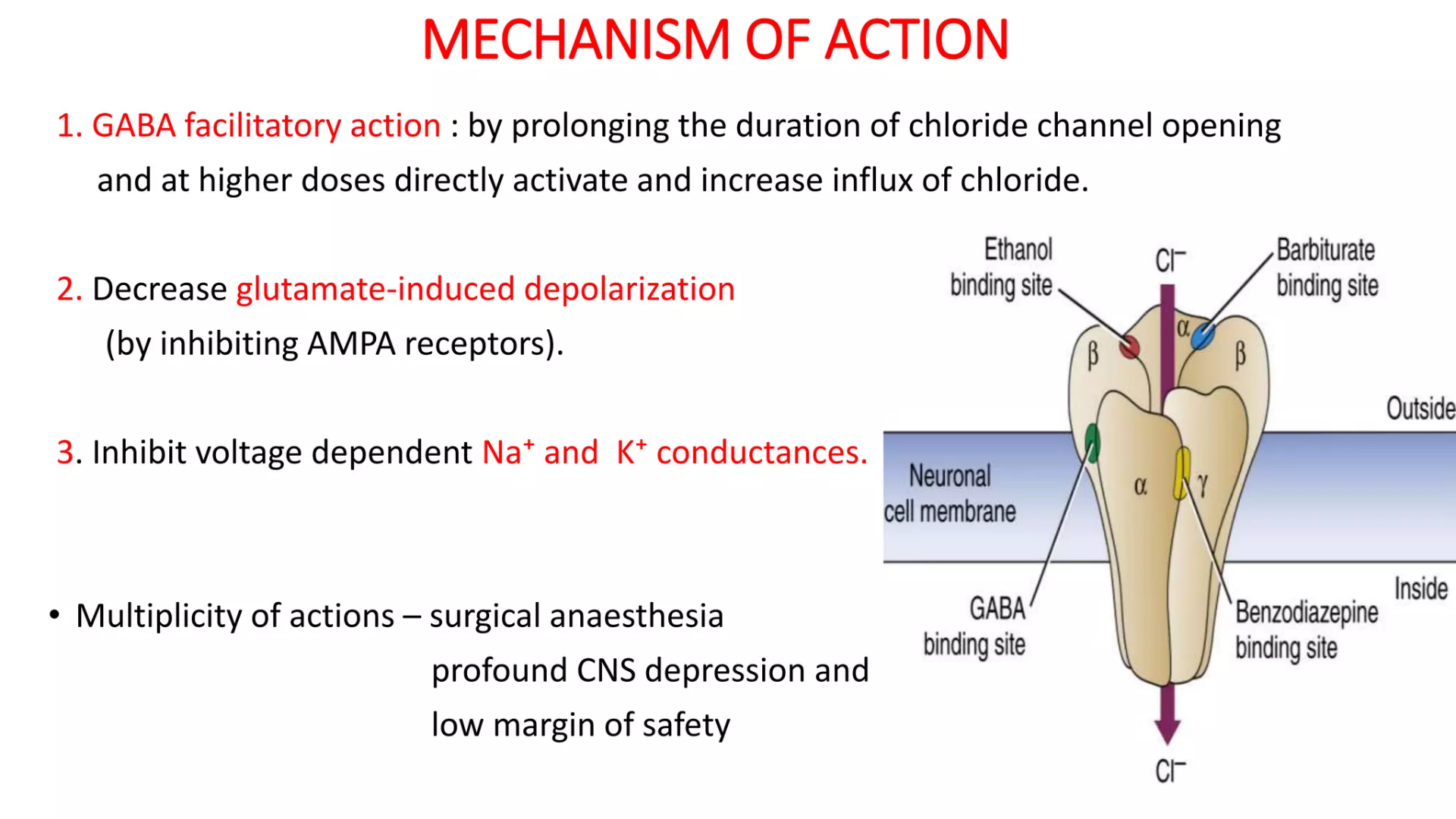 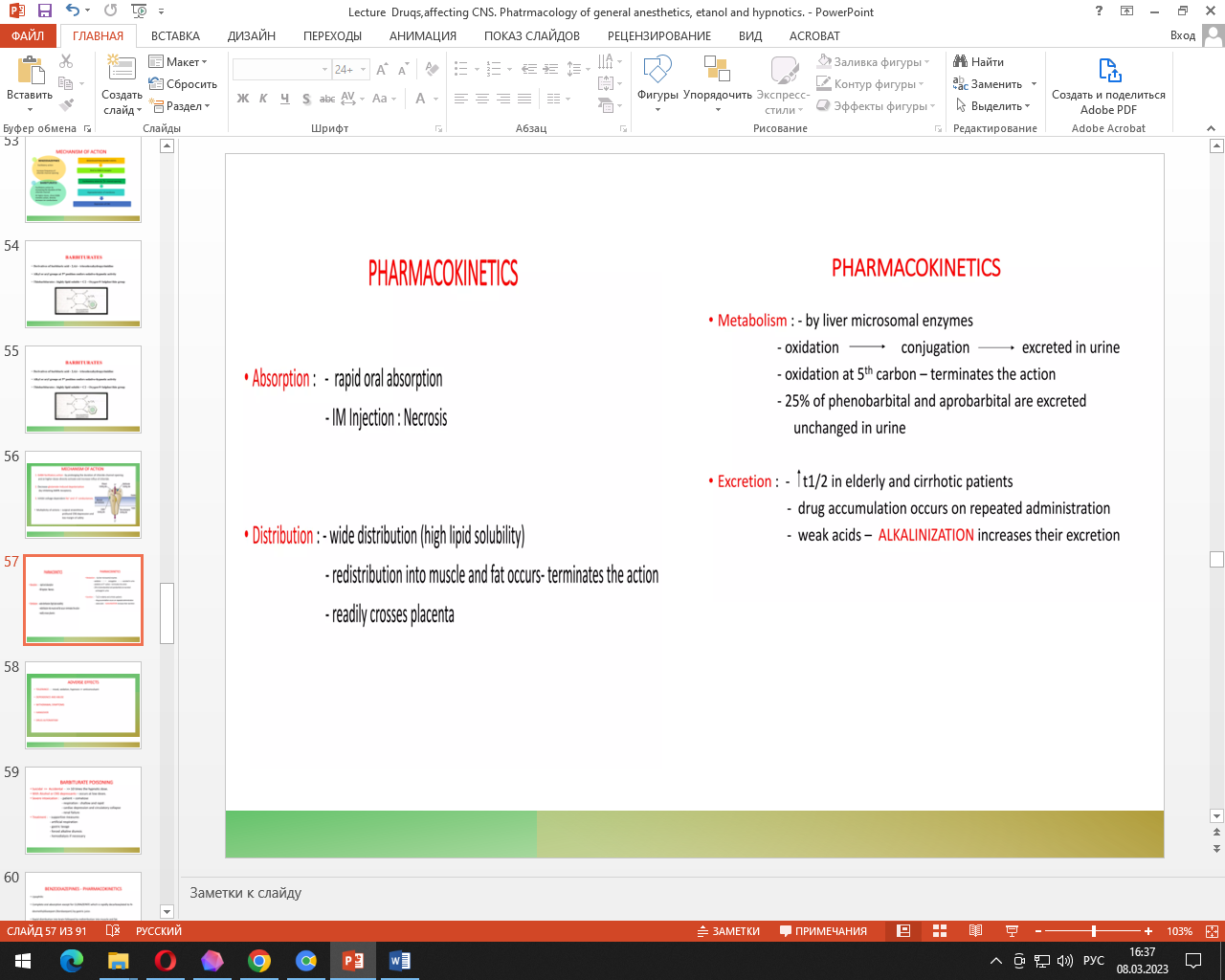 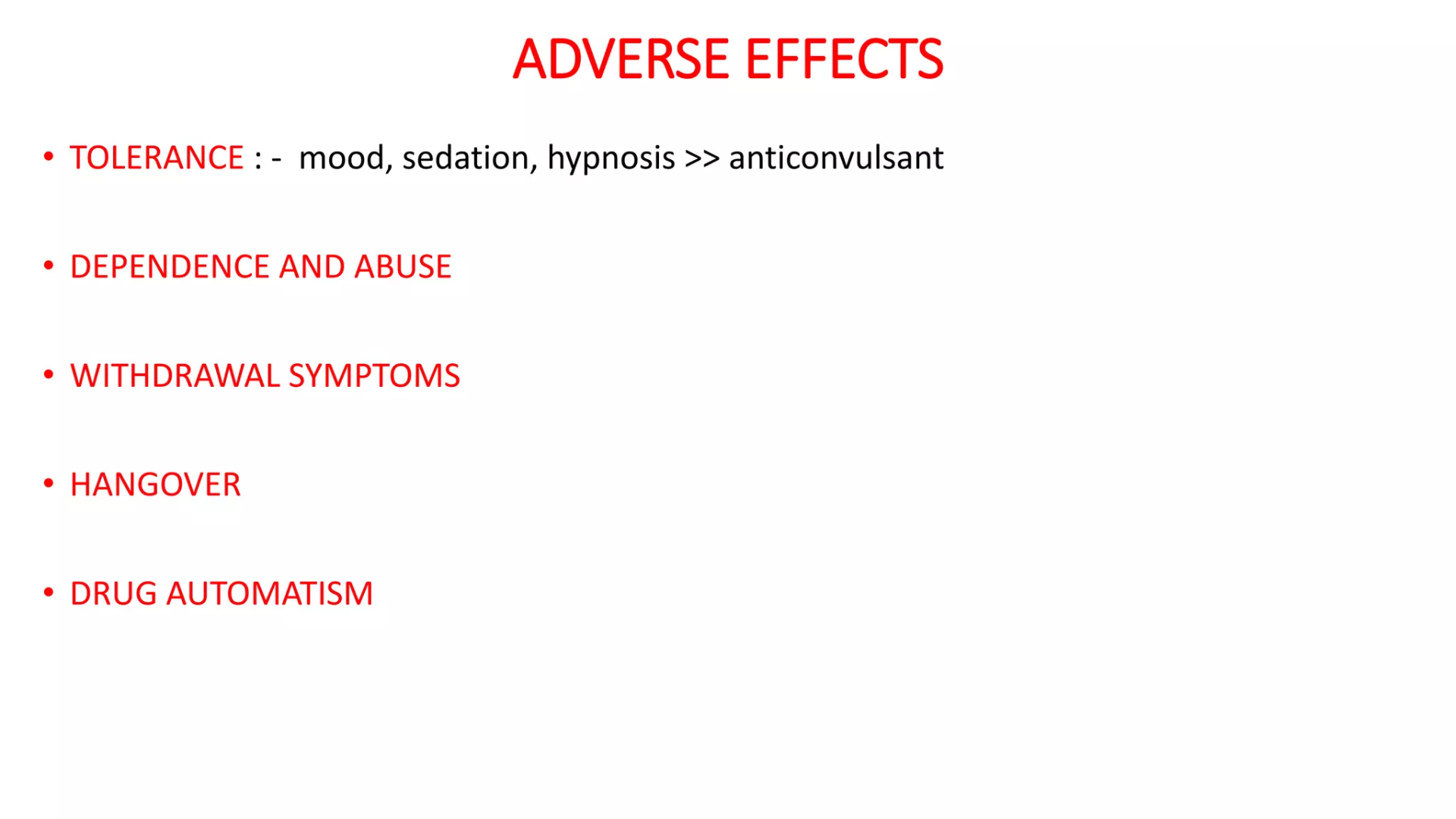 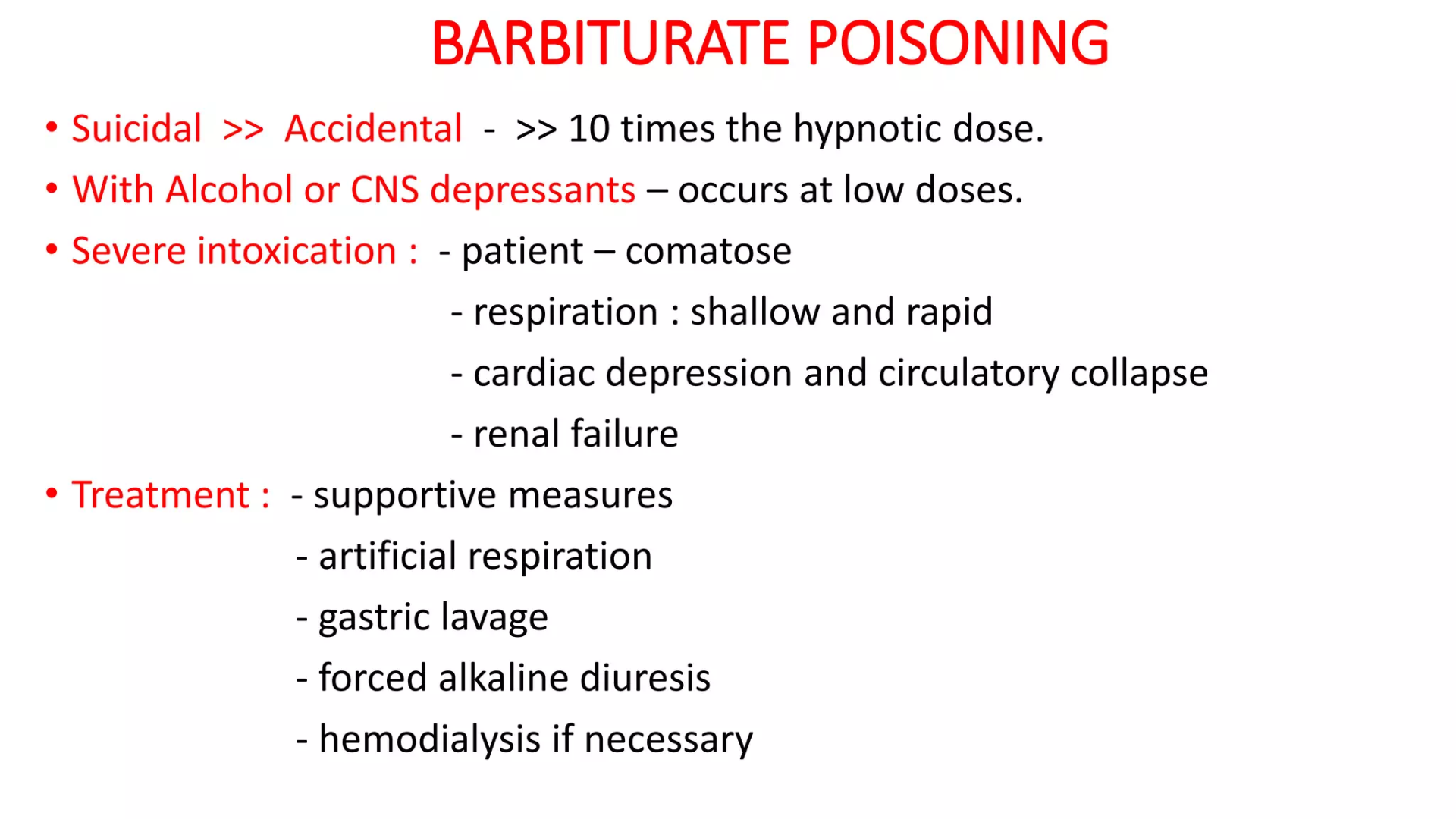 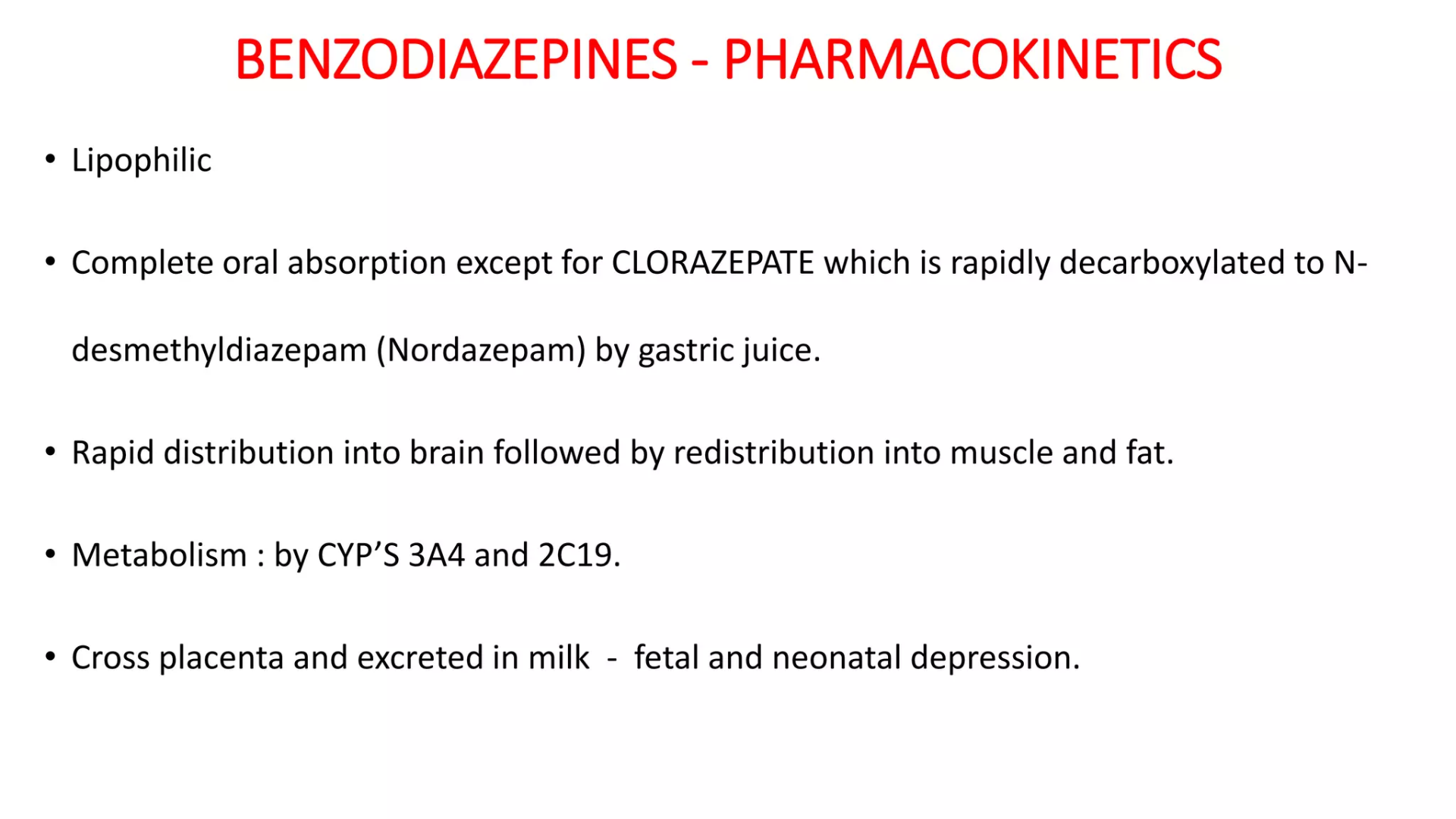 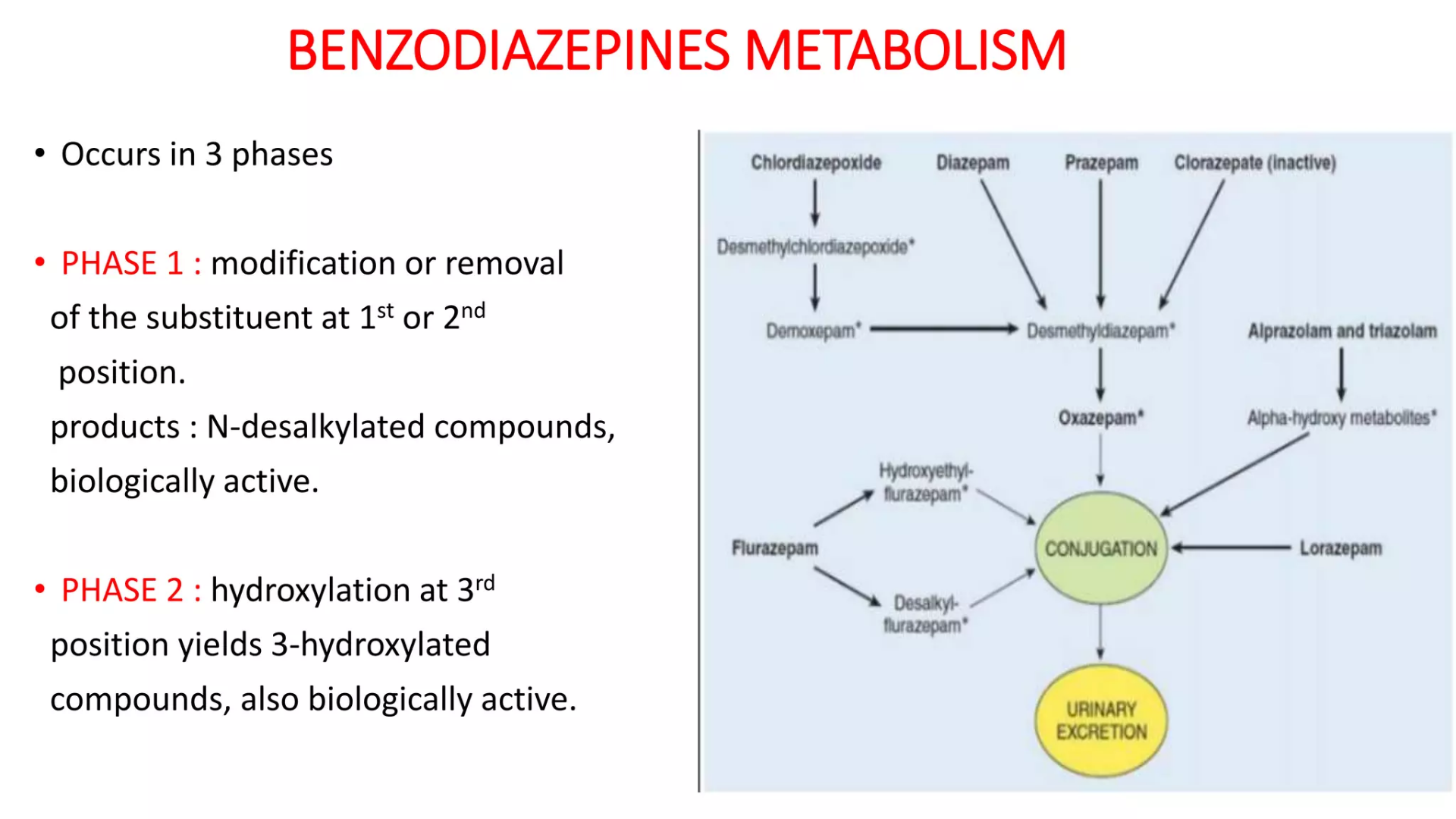 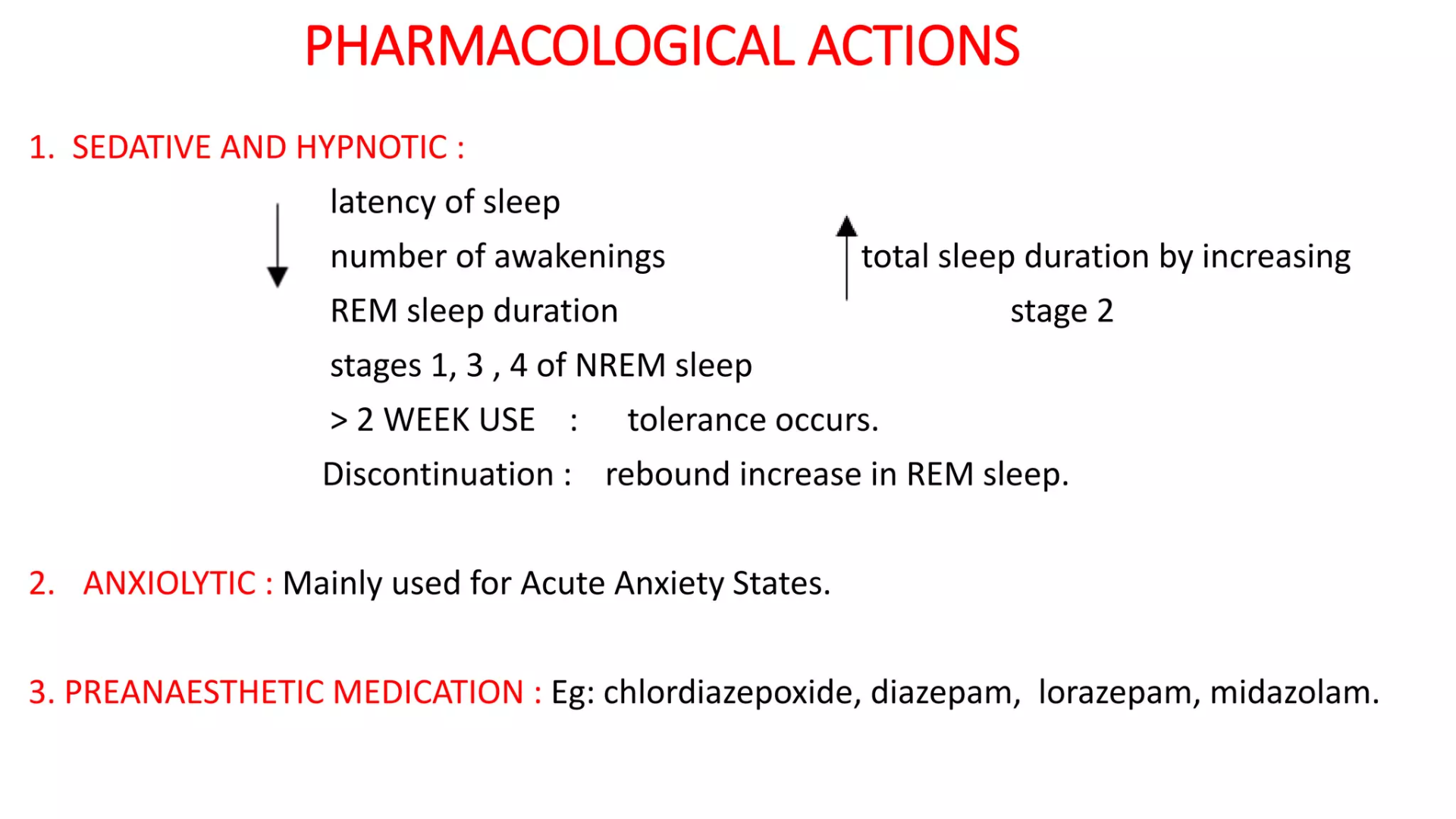 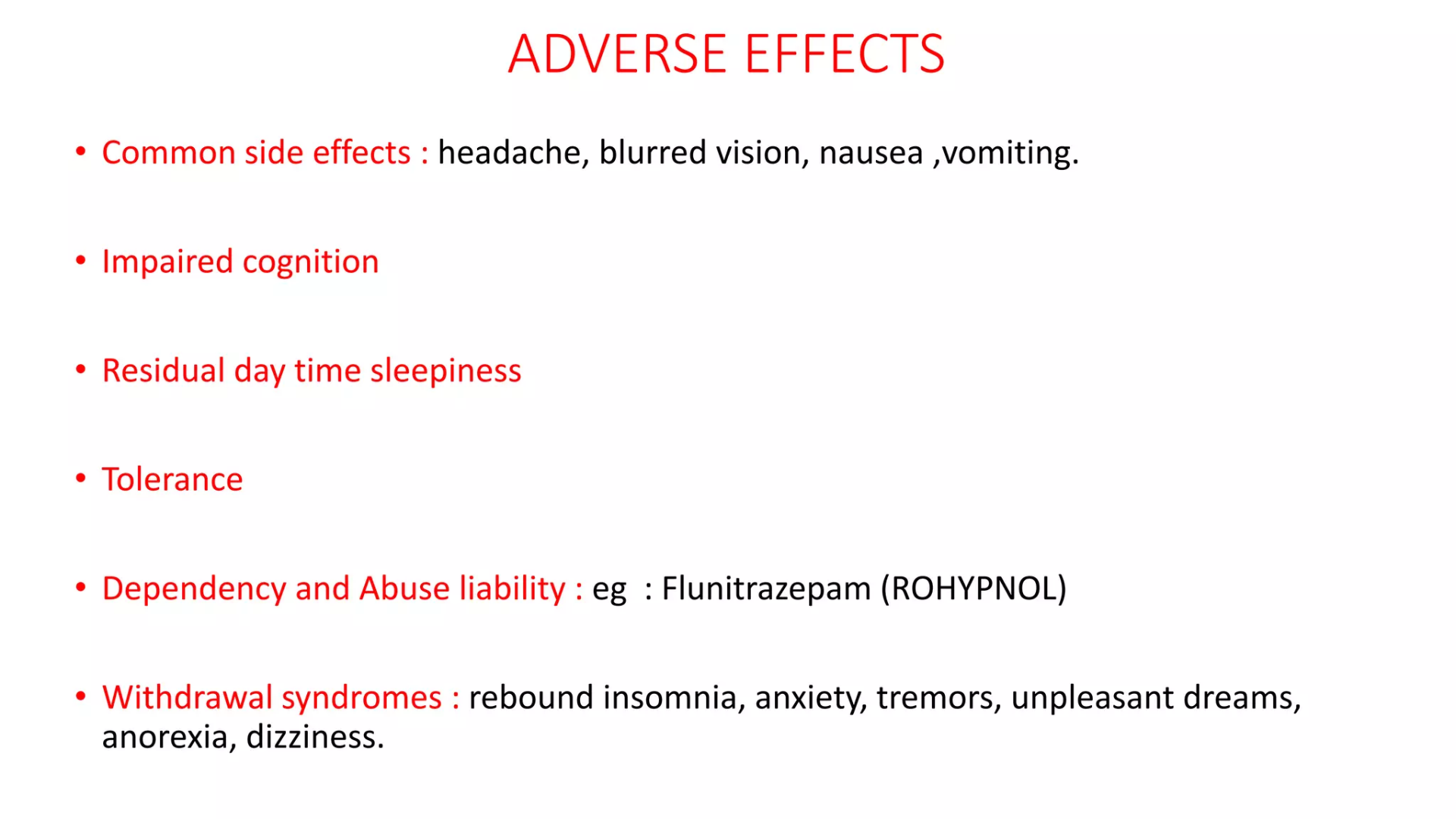 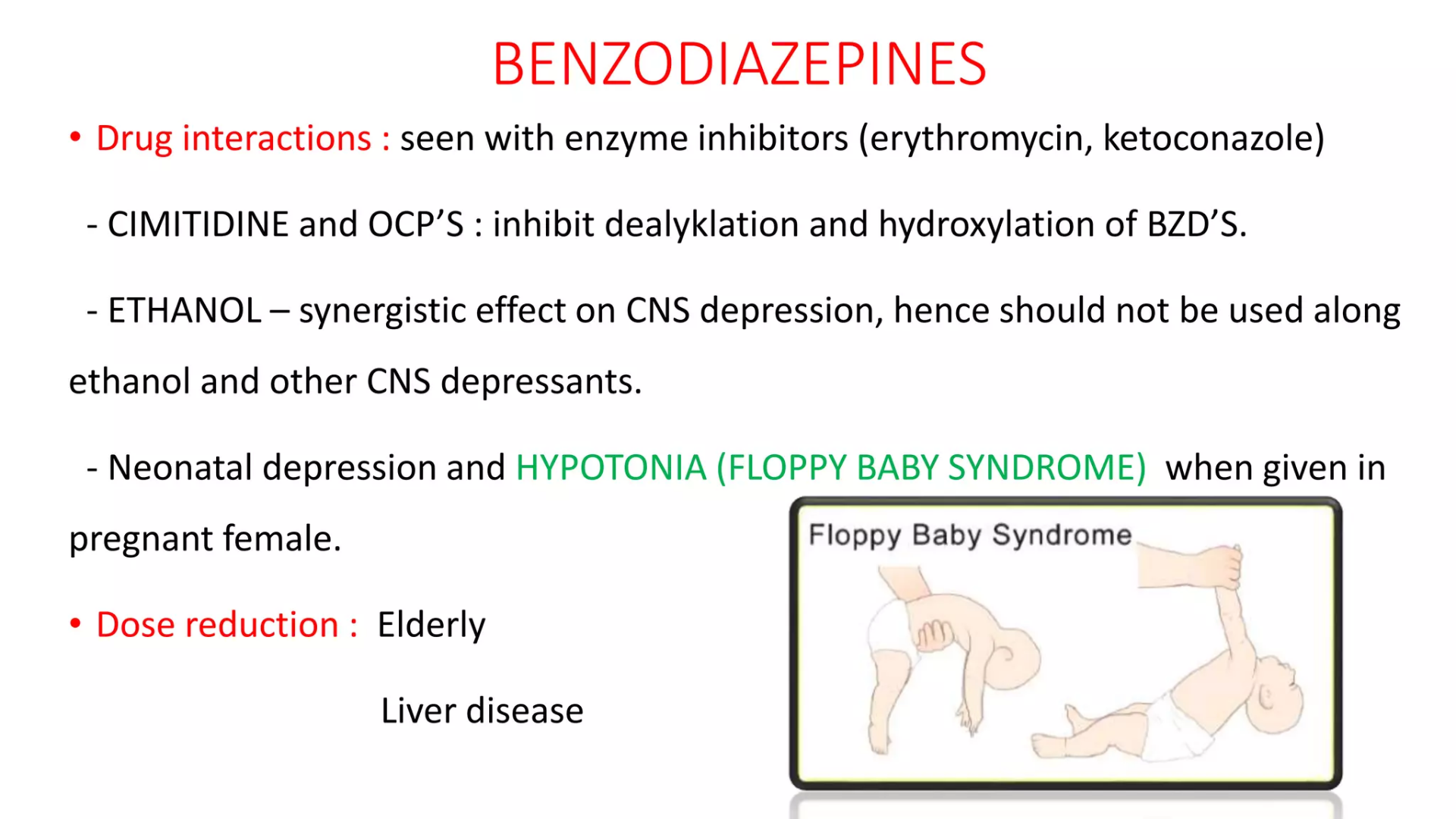 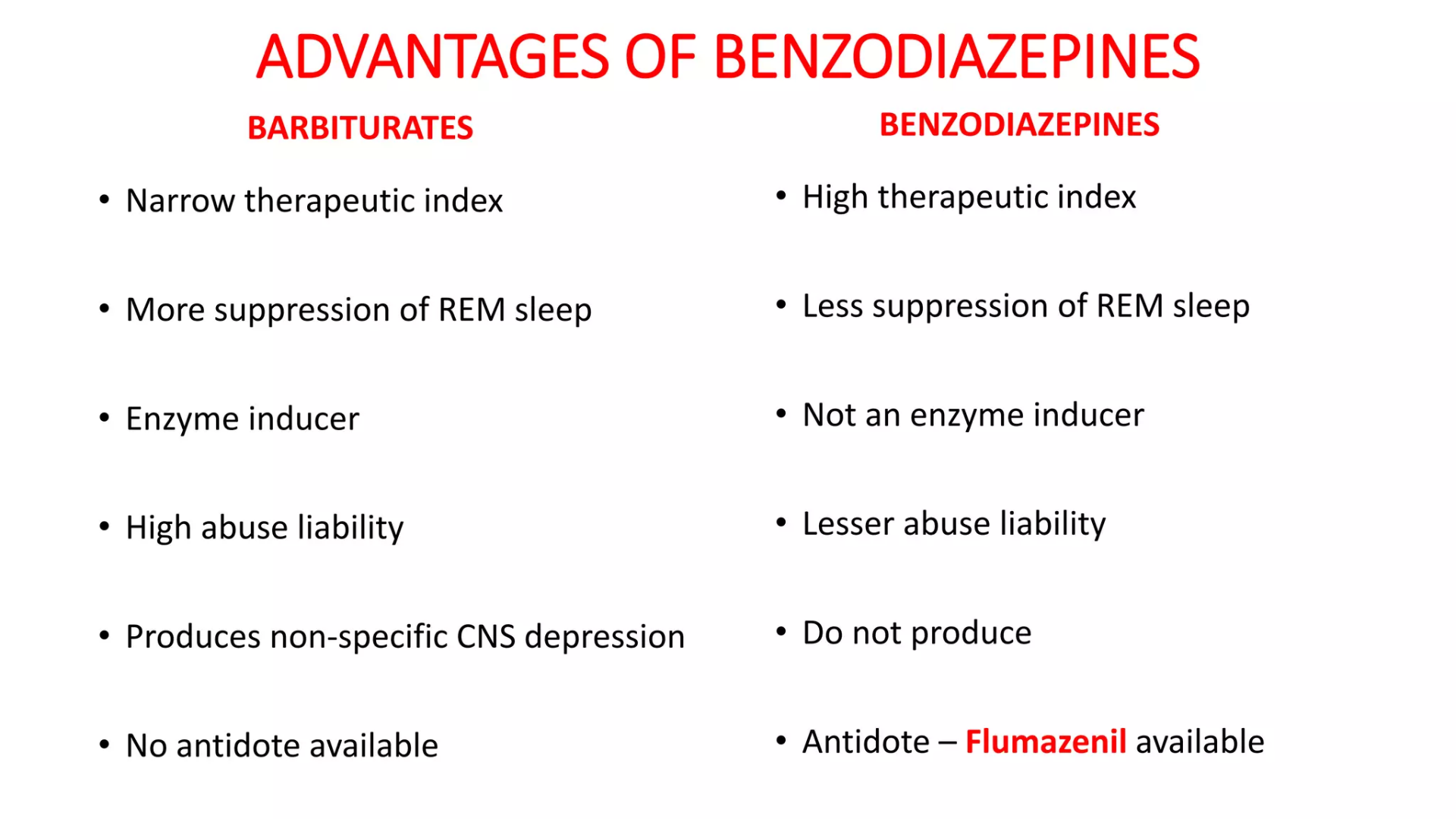 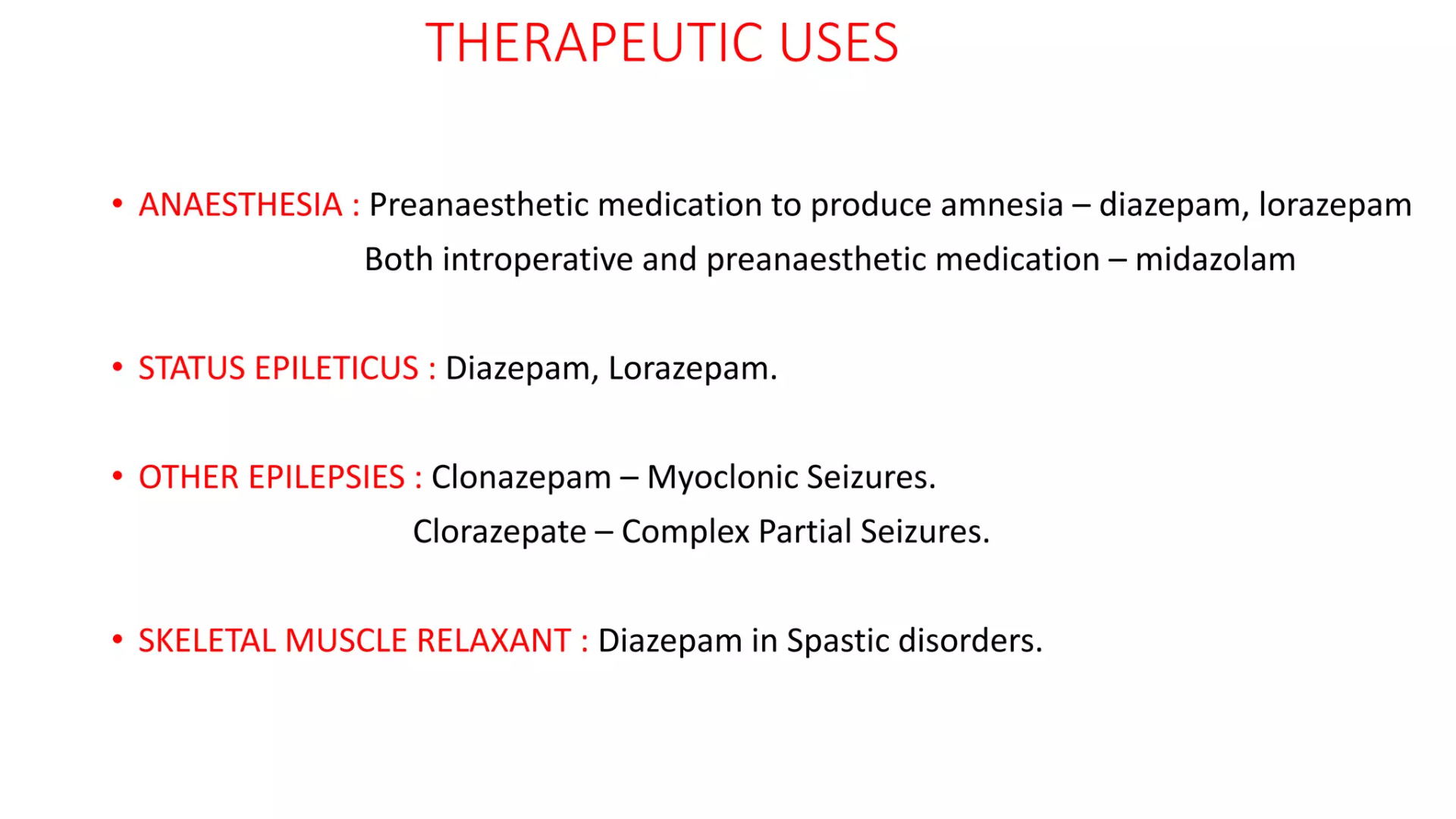 Alcohol is a CNS depressant that affects in a dose  dependent fashion, producing sedation, that  progress to sleep, unconsciousness, coma,  respiratory failure eading to vascular collapse.Other forms of alcohols:Absolute alcohol - 99% w/w ethanol.Rectified spirit - 90% w/w ethanol.Proof spirit – 49.29% w/w ethanol.Pharmacological actions1.Local actions:ethanol is a mild rubefacient and counter irritant.Injected s.c causes intense pain and inflammation.Injected around nerve it produces permanent  damage.Alcohol is an astringent.By precipitating bacterial proteins it acts as an  antiseptic.this effect is predominant at 70-90% alcohol.2.Effect on CNS:It is a neuronal depressant.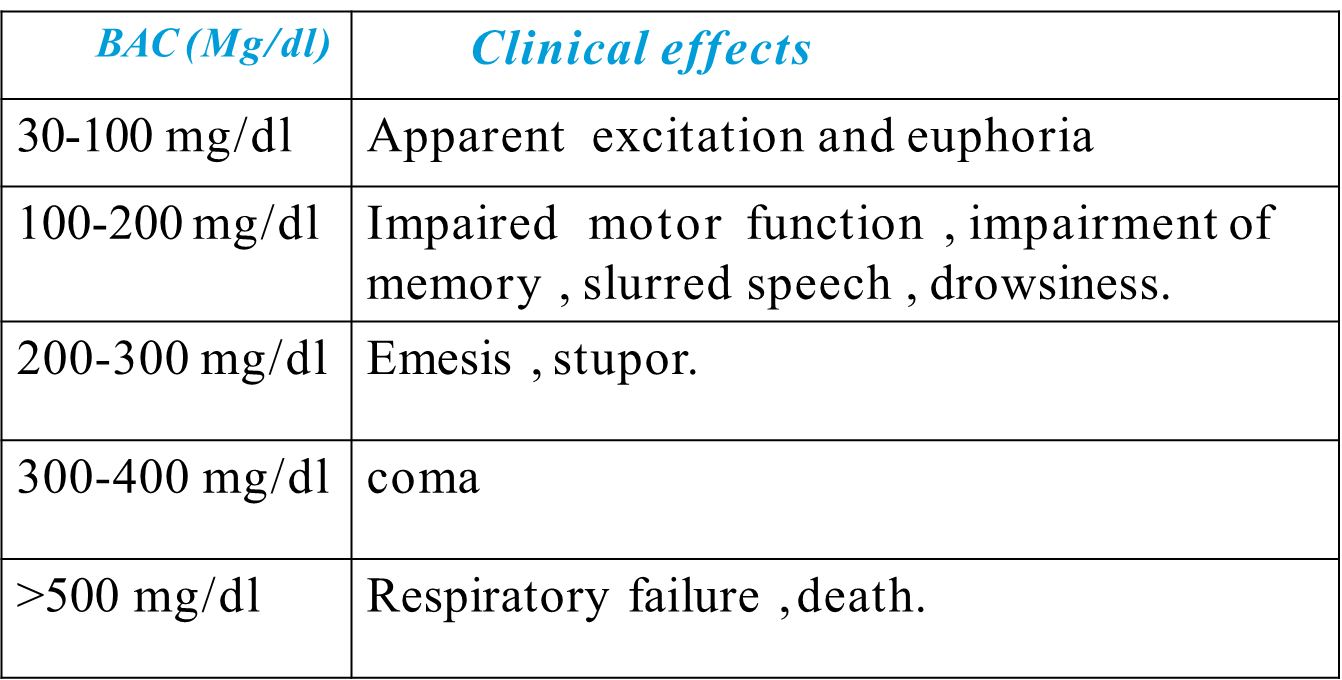 Mechanism of actionIt promotes GABAA Receptor mediated synaptic inhibition  (through chloride channel opening)Inhibits NMDA and kainate type of excitatory amino acid  receptor (operating through cation channels)Ethanol can indirectly reduce neuro transmitter release by  inhibiting voltage sensitive neuronal channels.3.On cvs:The effects are dose dependent.Small doses : produces cutaneous and gastric  vasodilatation. Skin is warm and flushed.BP is not  effected.Moderate doses :causes tachycardia , mild rise in BP.Large doses :cause direct myocardial as well as  vasomotor depression and fall in BP.4.On blood:Megaloblastic anaemia has been seen in chronic  alcoholism due to foliate deficiency.5.On body temperature:It produces a sense of warmth due to cutaneous and  gastric vasodilatation.6.Respiration:Alcoholic beverages acts as respiratory stimulant in  collapse by irritating buccal and pharyngeal mucosa.7.GIT:Higher conc. (>20%) inhibit gastric secretions, cause  vomiting, mucosal congestion and gastritis.LES tone is reduced by alcohol- bowel movement may be  altered in either directions.8.skeletal muscle:Fatigue is allayed by small doses.Weakness and myopathy occurs in chronic alcoholism.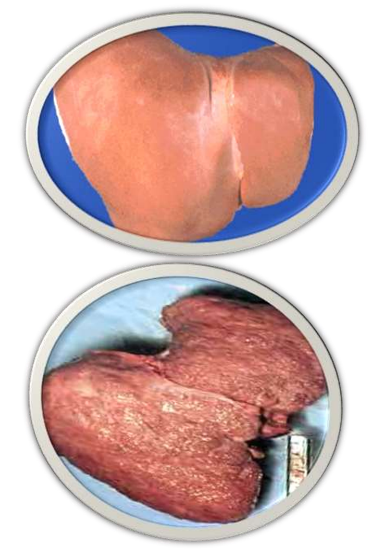 9.liver:Causes alcoholic liver  cirrhosisBy alcohol metabolism  acetaldehyde gets  accumulated and damages the  function of liver.It induces inflammation  and damage the hepatocytes.Regular intake induces  microsomal enzymes present  in liver.10.Kidney:Diuresis	is often noticed after alcohol intakeDue to water ingested and alcohol induced inhibition  of ADH secretion.11.endocrine system:Alcohol increases adrenalin release which causes  hyperglycemia.Acute intoxification is often associated with  hypoglycemia and depletion of hepatic  glycogen,because gluconeogenesis is inhibited ,glucose  must be given.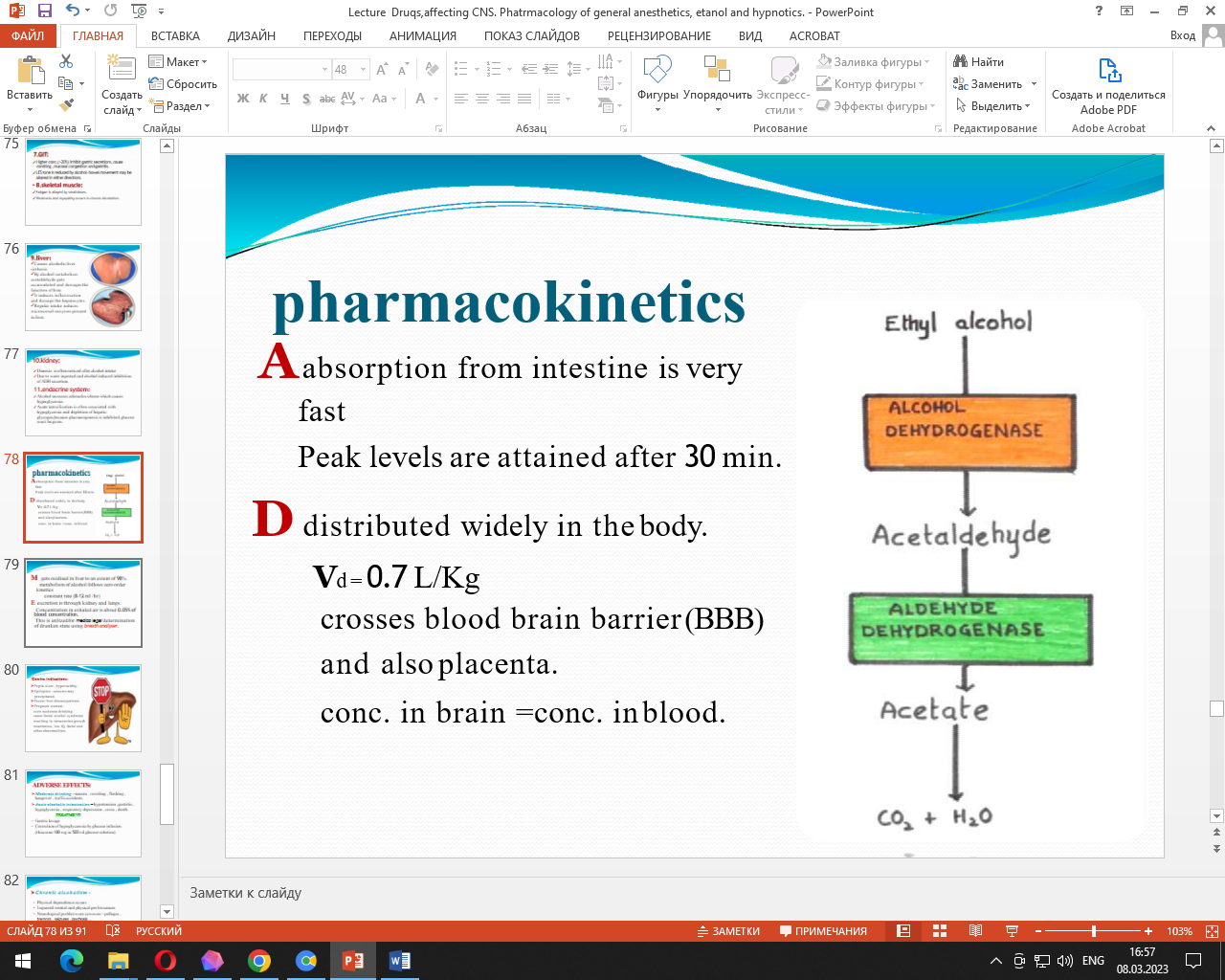 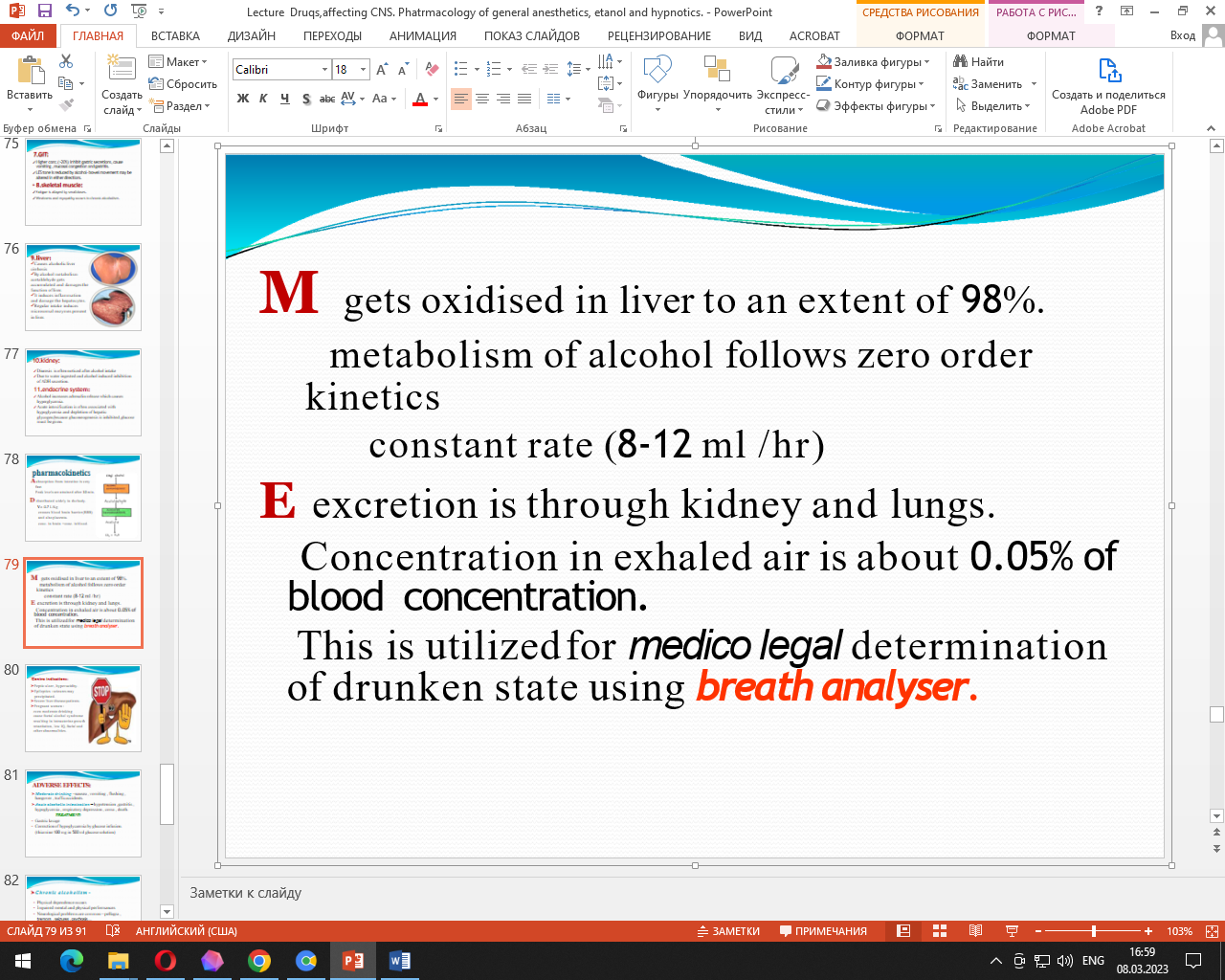 Contra indications:Peptic ulcer , hyper acidity.Epileptics : seizures mayprecipitated.Severe liver disease patients.Pregnant women :     even moderate drinking  cause foetal alcohol syndrome  resulting in intrauterine     growth  retardation, low IQ, facial and  other abnormalities.ADVERSE EFFECTS:Moderate drinking –nausea , vomiting , flushing ,  hangover , traffic accidents.Acute alcoholic intoxication – hypotension ,gastritis ,  hypoglycemia , respiratory depression , coma , death.TREATMENT:Gastric lavageCorrection of hypoglycaemia by glucose infusion.  (thiamine 100 mg in 500 ml glucose solution)Chronic alcoholism -Physical dependence occursImpaired mental and physical performancesNeurological problems are common – pellagra,  tremors, seizures, psychosis…Alcoholic liver cirrhosis, hypertension,  cardiomyopathy, stroke, acute pancreatitis,  infertility and skeletal myopathy.Withdrawal syndromeAnxiety ,sweating , tremor , impairment of sleep ,  confusion , hallucination , convulsions..TREATMENT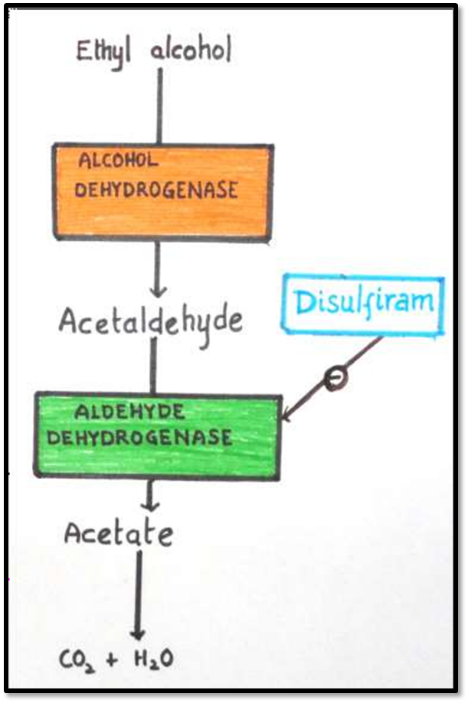 Benzodiazepines  (chordiazepoxide , diazepam)Naltrexone – opioid receptor antagonist.Acamprostate – weak NMDA receptor antagonist.Ondansetron – 5-HT3 antagonist.Topiramate – anti-epileptic.Aldehyde dehydrogenase inhibitorsDisulfiramIt inhibits enzyme aldehydedehydrogenaseSymptoms:Flushing , burning sensation ,  throbbing headache ,  perspiration,uneasiness,tightness  in chest,  dizziness,vomiting,mental  confusion.Duration(1-4 hrs).Disulfiram has been used	in chronic  alcoholics who are motivated	and  sincerely desire to leave the habit.Side effects:RashesMetallic tasteNervousnessAbdominal upsetDrugs:ESPERAL – 250mgANTADICT -250mgCLINICAL USES:As antisepticRubefacient and counter irritant for  sprains , joint pains.As appetite stimulant and carminative:  30-50ml of 7-10% alcohol may be taken  as beverages and tinctures.To treat methanol poisoningGuidelines for safe drinkingOn an average 1-2 drinks per  day is usually safe.Do not drive or engage in  hazardous activities after  drinking.Do not drink if any interacting  drug has been taken.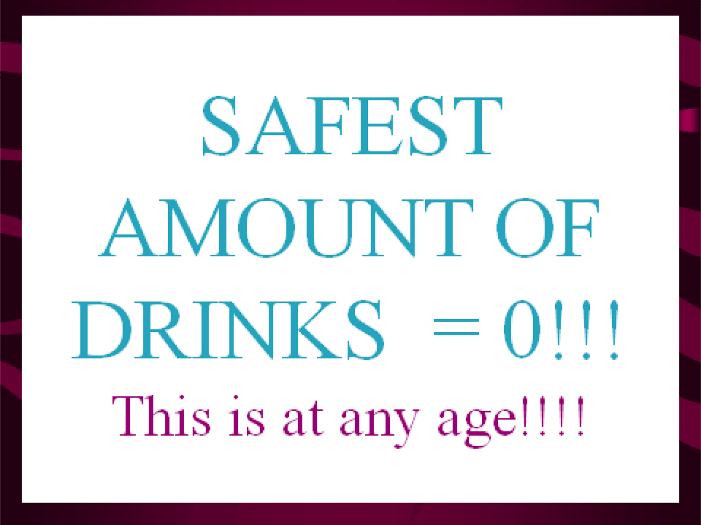 METHYL ALCOHOLMethanol is also a CNS depressant	as ethanol.Even 15 ml of methanol causes blindness30 ml causes death75-100 ml is regarded as fatal dose.Manifestations of methanol poisoningVomiting , headache , epigastric pain , uneasiness ,  bradycardia , hypotensionMethanol is metabolised to  formaldehyde and formic acid.The specific toxicity of formic  acid is	retinal damage.TREATMENT:Gastric lavage with  sod.bicarbonate.Pot.chloride infusion.Haemodialysis.Fomepizole –is a specific inhibitor  of alcohol dehydrogenase.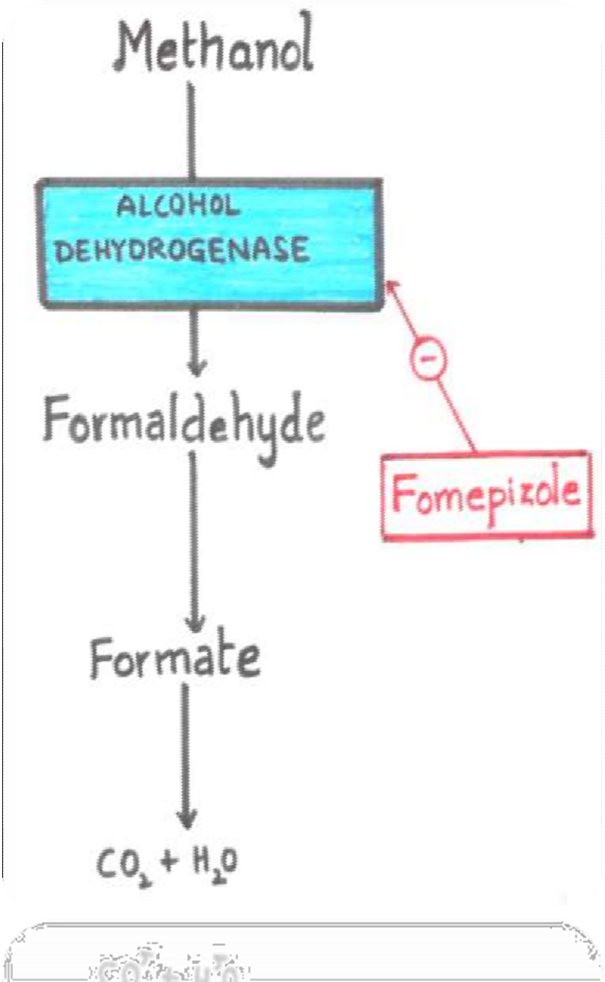 